ПроектРоссийская ФедерацияНовгородская областьАДМИНИСТРАЦИЯ ПОДДОРСКОГО МУНИЦИПАЛЬНОГО РАЙОНАП О С Т А Н О В Л Е Н И Еот  № с.ПоддорьеВ  соответствии с Федеральным законом от 06.10.2003 № 131-ФЗ «Об общих принципах организации местного самоуправления в Российской Федерации», Федеральным законом от 27.07.2010 года № 210-ФЗ «Об организации предоставления государственных и муниципальных услуг», постановлением Правительства Российской Федерации от 16.05.2011 № 373 «О разработке и утверждении административных регламентов исполнения государственных функций и административных регламентов предоставления государственных услуг», постановлением Администрации Поддорского муниципального района от 15.07.2010 № 389 «О   порядке разработки и утверждения административных регламентов исполнения муниципальных функций  и   административных регламентов предоставления муниципальных услуг», Администрация муниципального района ПОСТАНОВЛЯЕТ: 	1. Утвердить прилагаемый административный регламент по предоставлению муниципальной услуги «Предоставление разрешения на проведение земляных работ на территории Поддорского сельского поселения».2. Признать утратившим силу постановления Администрации Поддорского муниципального района: от 23.10.2019 № 450  «Об утверждении административного регламента по предоставлению муниципальной услуги «Предоставление разрешения на осуществление земляных работ на территории Поддорского сельского поселения»;от 17.02.2023 № 95 «О внесении изменений в административный регламент по предоставлению муниципальной услуги «Предоставление разрешения на осуществление земляных работ на территории Поддорского сельского поселения». 3.Опубликовать постановление в   муниципальной газете «Вестник Поддорского муниципального района» и на официальном сайте Администрации Поддорского муниципального района  в информационно-телекоммуникационной сети «Интернет».Проект внесла и завизировала служащий 1 категории отдела по благоустройству, строительству и дорожной деятельности Трофимова Е.В.Проект согласовали:Глава  муниципального района                                                          Е.В.ПанинаУтвержденпостановлением Администрации муниципального районаот    .  .2023 №     Административный регламент по предоставлению муниципальной
услуги «Предоставление разрешения на осуществление земляных работ
на территории Поддорского муниципального района»ОБЩИЕ ПОЛОЖЕНИЯПредмет регулирования административного регламентаАдминистративный регламент предоставления муниципальной услуги (далее - Административный регламент) регулирует отношения, возникающие в связи с предоставлением муниципальной услуги «Предоставление разрешения на осуществление земляных работ на территории Поддорского сельского поселения» (далее - Муниципальная услуга) Администрацией Поддорского муниципального района  (далее - Уполномоченный орган).Административный регламент устанавливает стандарт предоставления Муниципальной услуги, состав, последовательность и сроки выполнения административных процедур по предоставлению Муниципальной услуги, требования к порядку их выполнения, в том числе особенности выполнения административных процедур в электронной форме, а также особенности выполнения административных процедур в многофункциональных центрах предоставления муниципальных услуг (далее - многофункциональном центре), формы	контроля за предоставлением Муниципальной услуги, досудебный (внесудебный) порядок обжалования решений и действий	(бездействий) Уполномоченного органа, должностных лиц Уполномоченного органа, работников многофункционального центра.Проведение любых видов земляных работ без оформления разрешения на осуществление земляных работ (далее - Разрешение) запрещается,	за	исключением	случаев,	когда	указанные	работыосуществляются на основании документов, выданных в соответствии с федеральным законодательством.Получение разрешения на право производства земляных работ обязательно, в том числе, при производстве следующих работ, требующих проведения земляных работ:-строительство, реконструкция объектов капитального строительства, за исключением случаев, когда указанные работы осуществляются на основании разрешения на строительство;строительство, реконструкция сетей инженерно – технического обеспечения	за	исключением	случаев,	когда	указанные	работыосуществляются на основании разрешения на строительство;инженерные изыскания;капитальный, текущий ремонт зданий, строений сооружений, сетей инженерно-технического обеспечения, объектов дорожного хозяйства, за исключением текущего ремонта дорог и тротуаров без изменения профиля и планировки дорог;размещение и установка объектов, в том числе некапитальных объектов, на землях или земельных участках, находящихся в государственной или муниципальной собственности, размещение которых может осуществляться без предоставления земельных участков и установления сервитутов, а также установка опор, информационных и рекламных конструкций, использование земель или земельного участка, находящихся в государственной или муниципальной собственности, в целях проведения инженерных изысканий либо капитального или текущего ремонта линейного объекта на срок не более одного года; строительства временных или вспомогательных сооружений (включая ограждения, бытовки, навесы), складирования строительных и иных материалов, техники для обеспечения строительства, реконструкции линейных объектов федерального, регионального или местного значения на срок их строительства, реконструкции;аварийно-восстановительный ремонт, в том числе сетей инженерно технического обеспечения, сооружений;снос зданий и сооружений, ликвидация сетей инженерно технического обеспечения за исключением случаев, когда указанные работы осуществляются на основании разрешения на строительство;проведение работ по сохранению объектов культурного наследия (в том числе проведение археологических полевых работ);благоустройство - комплекс мероприятий по созданию и развитию, в том числе по проектированию объектов благоустройства, направленный на обеспечение и повышение комфортности и безопасности условий жизнедеятельности граждан, улучшение состояния и эстетического восприятия территории (далее - благоустройство), вертикальная планировка территорий, за исключением работ по посадке деревьев, кустарников, благоустройству газонов.1.1.5. Земляные работы по строительству (прокладке), реконструкции инженерных коммуникаций в рамках технологического присоединения к сетям инженерно–технического обеспечения (в том числе газопроводов); по строительству (прокладке), реконструкции, переносу, переустройству, капитальному и (или) текущему ремонту инженерных коммуникаций (в том числе газопроводов), связанные с проведением аварийных земляных работ носят уведомительный характер, при котором застройщик направляет в Уполномоченный орган уведомление в соответствии с Приложением № 11 к Административному регламенту предоставления Муниципальной услуги «Предоставление разрешения на осуществление земляных работ на территории Поддорского сельского поселения».1.1.6. Не требуется получение разрешения на осуществление земляных работ, предусмотренных проектной документацией и осуществляемых в рамках выданного разрешения на строительство (земляные работы в рамках строительства (реконструкции) объектов капитального строительства являются подготовительными, информация о подготовительных работах приводится в разделе «Проект организации строительства» проектной документации, состав разделов которой, а также требования к содержанию которых утверждены постановлением Правительства Российской Федерации от 16.02.2008 № 87 «О составе разделов проектной документации и требованиях к их содержанию»). 1.2. Круг заявителей1.2.1. Лицами, имеющими право на получение услуги, являются физические лица, в том числе зарегистрированные в качестве индивидуальных предпринимателей, или юридические лица (далее - заявитель).1.2.2. С заявлением вправе обратиться представитель заявителя, действующий в силу полномочий, основанных на оформленной в установленном законодательством Российской Федерации порядке доверенности, на основании федерального закона либо на основании акта, уполномоченного на то государственного органа или органа местного самоуправления (далее - представитель заявителя).1.3.Требования к порядку информирования о предоставлении Муниципальной услуги1.3.1. Сведения о месте нахождения и номерах телефонов Уполномоченного органа: 175260, Новгородская область, Поддорский район, с. Поддорье, ул. Октябрьская, д.26, телефон 8(81658)71-323, адрес электронной почты adm@admpoddore.ru .  Сведения о графике (режиме) работы исполнителя муниципальной услуги сообщаются по телефону: 8(81658)71-221.1.3.2.Муниципальная услуга может предоставляться в Многофункциональном центре предоставления государственных и муниципальных услуг (далее - МФЦ), расположенном по адресу: 175260, Новгородская область, Поддорский район, с. Поддорье, ул. Полевая, д. 15. Адрес электронной почты МФЦ: mfcpoddorye@mail.ru.  1.3.3. Официальный адрес интернет - сайта Уполномоченного органа: http://адмподдорье.рф .1.3.4. Информацию о месте нахождения и графике работы государственных органов, структурных подразделений территориальных органов, организаций, участвующих в предоставлении муниципальной услуги можно получить на личном приеме у специалистов Уполномоченного органа или в информационно-телекоммуникационной сети «Интернет» (далее - сети Интернет). 1.3.5. Информирование о порядке предоставления муниципальной услуги осуществляется:1) непосредственно специалистами Уполномоченного органа при личном обращении либо письменном обращении заинтересованного лица;2) с использованием средств почтовой, телефонной связи и электронной почты;3) посредством размещения в открытой и доступной форме информации:в федеральной государственной информационной системе «Единый портал государственных и муниципальных услуг (функций)» (https://www.gosuslugi.ru) (далее – Единый портал);на региональном портале государственных и муниципальных услуг (функций), являющегося государственной информационной системой субъекта Российской Федерации (https://uslugi2.novreg.ru/#/) (далее – региональный портал);4) посредством размещения в сети Интернет и публикации в средствах массовой информации;5) посредством размещения сведений на информационных стендах;6) специалистами МФЦ.1.3.6. Основными требованиями к информированию заявителей являются:1) достоверность предоставляемой информации;2) четкость изложения информации;3) полнота информирования;4) наглядность форм предоставляемой информации;5) удобство и доступность получения информации;6) оперативность предоставления информации.1.3.7. Информирование осуществляется по вопросам, касающимся:1) способов подачи заявления о выдаче разрешения на производство земляных работ, заявления о продлении разрешения на производство земляных работ, заявления о закрытии разрешения на производство земляных работ;2) о предоставлении услуги;3) месту нахождения, графику работы, Интернет-сайтах, адресу электронной почты и номерах телефонов специалистов Уполномоченного органа, многофункциональных центров, принимающих документы на предоставление муниципальной услуги;4) справочной информации о работе Уполномоченного органа; 5) перечню документов, необходимых для предоставления услуги;6) порядка и сроков предоставления услуги;7) порядка получения сведений о ходе рассмотрения заявления о выдаче разрешения на производство земляных работ, заявления о продлении разрешения на производство земляных работ, заявления о закрытии разрешения на производство земляных работ и о результатах предоставления муниципальной услуги;8) порядка досудебного (внесудебного) обжалования действий (бездействия) должностных лиц, и принимаемых ими решений при предоставлении услуги.Получение информации по вопросам предоставления услуги осуществляется бесплатно.1.3.8. По письменным обращениям гражданина ответ направляется почтой в адрес гражданина в срок, не превышающий тридцати дней со дня регистрации письменного обращения.1.3.9. При обращении гражданина посредством электронной почты ответ направляется гражданину в форме электронного документа по адресу электронной почты, указанному в обращении, или в письменной форме по почтовому адресу, указанному в обращении (если ответ в соответствии с обращением гражданина должен быть направлен ему в письменной форме по почте). Информирование по электронной почте осуществляется при наличии в обращении адреса, фамилии и инициалов заявителя.1.3.10. При ответах на телефонные звонки и устные обращения специалисты Уполномоченного органа подробно и в вежливой (корректной) форме информируют обратившихся граждан по интересующим их вопросам. Ответ на телефонный звонок должен начинаться с информации о наименовании органа, в который позвонил гражданин, фамилии, имени, отчестве и должности специалиста Уполномоченного органа, принявшего телефонный звонок.При невозможности специалиста Уполномоченного органа, принявшего звонок, самостоятельно ответить на поставленные вопросы, телефонный звонок переадресовывается (переводится) на другого специалиста Уполномоченного органа или обратившемуся гражданину сообщается номер телефона, по которому можно получить необходимую информацию.Если подготовка ответа требует продолжительного времени, он предлагает заявителю один из следующих вариантов дальнейших действий:изложить обращение в письменной форме;назначить другое время для консультаций.Должностное лицо Уполномоченного органа не вправе осуществлять информирование, выходящее за рамки стандартных процедур и условий предоставления услуги, и влияющее прямо или косвенно на принимаемое решение.Продолжительность информирования по телефону не должна превышать 10 минут.Информирование осуществляется в соответствии с графиком приема граждан.1.3.11. Публичное устное консультирование по вопросам предоставления муниципальной услуги осуществляется с привлечением средств массовой информации (далее СМИ): печати. 1.3.12. На Едином портале, региональном портале размещается следующая информация:- исчерпывающий перечень документов, необходимых для предоставления муниципальной услуги;- исчерпывающий перечень документов, которые заявитель вправе предоставить по собственной инициативе;- требования к оформлению исчерпывающего перечня документов, необходимого для предоставления государственной (муниципальной) услуги;- круг заявителей;- срок предоставления муниципальной услуги;- результаты предоставления муниципальной услуги, порядок предоставления документа, являющегося результатом предоставления муниципальной услуги;- размер государственной пошлины, взимаемой за предоставление муниципальной услуги;- исчерпывающий перечень оснований для приостановления или отказа в предоставлении муниципальной услуги;- о праве заявителя на досудебное (внесудебное) обжалование действий (бездействия) и решений, принятых (осуществляемых) в ходе предоставления муниципальной услуги;- формы заявлений (уведомлений, сообщений), используемые при предоставлении муниципальной услуги.1.3.13. Консультации осуществляются в соответствии с режимом работы Уполномоченного органа.1.3.14. Размещение информации о порядке предоставления услуги на информационных стендах в помещении МФЦ осуществляется в соответствии с соглашением, заключенным между МФЦ и Уполномоченным органом с учетом требований к информированию, установленных Административным регламентом.1.3.15. Информация о ходе рассмотрения заявления о выдаче разрешения на производство земляных работ, заявления о продлении разрешения на производство земляных работ, заявления о закрытии разрешения на производство земляных работ и о результатах предоставления услуги может быть получена заявителем (его представителем) в личном кабинете на Едином портале, региональном портале, а также в Уполномоченном органе при обращении заявителя лично, по телефону посредством электронной почты.Консультирование по вопросам предоставления Муниципальной услуги должностными лицами Уполномоченного органа осуществляется бесплатно.Стандарт предоставления Муниципальной услугиНаименование Муниципальной услугиМуниципальная услуга «Предоставление разрешения на осуществление земляных работ на территории Поддорского сельского поселения».Наименование органа, предоставляющего Муниципальную услугуОрганом, ответственным за предоставление Муниципальной услуги, является орган местного самоуправления - Администрация Поддорского муниципального района (Уполномоченный орган). Уполномоченный орган обеспечивает	предоставление Муниципальной услуги через:многофункциональный центр;в электронной форме посредством ЕПГУ, РПГУ, также в иных формах, по выбору Заявителя, в соответствии с Федеральным законом от 27.07.2010 № 210-ФЗ «Об организации предоставления государственных и муниципальных услуг» (далее - Федеральным законом № 210-ФЗ). Порядок обеспечения личного приема	Заявителей, предоставления услуги в Уполномоченном органе устанавливается организационно - распорядительным документом Уполномоченного органа, ответственного за предоставление Муниципальной услуги.Уполномоченному органу запрещено требовать от Заявителя осуществления действий, в том числе согласований, необходимых для получения Муниципальной услуги и связанных с обращением в иные государственные органы или органы местного самоуправления, участвующие в предоставлении муниципальных услуг организации, за исключением получения услуг включенных в перечень услуг, которые являются необходимыми и обязательными для предоставления органами местного самоуправления муниципальных услуг и предоставляются организациями, участвующими в предоставлении государственных и муниципальных услуг, утвержденным нормативным правовым актом представительного органа местного самоуправления.В целях предоставления Муниципальной услуги Уполномоченный орган взаимодействует с:Федеральной службы государственной регистрации, кадастра и картографии;Федеральной налоговой службой;Министерством культуры Российской Федерации;Министерством строительства и жилищно-коммунального хозяйства Российской Федерации;Министерством внутренних дел Российской Федерации;Государственной инспекцией безопасности дорожного движения.Описание результата предоставления Муниципальной услугиЗаявитель обращается в Уполномоченный орган с заявлением о предоставлении Муниципальной услуги в случаях, указанных в разделе 1.4. Административного регламента с целью:Получения разрешения на производство земляных работ на территории Поддорского сельского поселения;Продления разрешения на право производства земляных работ на территории Поддорского сельского поселения;Закрытия разрешения на право производства земляных работ на территории Поддорского сельского поселения;2.3.2. Результатом предоставления Муниципальной услуги в зависимости от основания для обращения является:Разрешение на право производства земляных работ в случае обращения Заявителя по основаниям, указанным в пунктах 2.3.1.1-2.3.1.2 настоящего Административного регламента, оформляется в соответствии с формой в Приложении № 1 к настоящему Административному регламенту, подписанного должностным лицом Уполномоченного органа, в случае обращения в электронном формате - в форме электронного документа, подписанного усиленной электронной цифровой подписью должностного лица Уполномоченного органа.Решение о закрытии разрешения на осуществление земляных работ в случае обращения Заявителя по основанию, указанному в пункте 2.З.1.3. настоящего Административного регламента, оформляется в соответствии с формой в Приложении № 7 к настоящему Административному регламенту подписанного должностным лицом Уполномоченного органа, в случае обращения в электронном формате - в форме электронного документа, подписанного усиленной электронной цифровой подписью должностного лица Уполномоченного органа.Решение об отказе в предоставлении Муниципальной услуги оформляется в соответствии с формой Приложения № 2 к настоящему Административному регламенту, подписанного должностным лицом Уполномоченного органа, в случае обращения в электронном формате - в форме электронного документа, подписанного усиленной электронной цифровой подписью должностного лица организации.Результат предоставления Муниципальной услуги, указанный в пункте 2.3.2. настоящего Административного регламента, направляется Заявителю в форме электронного документа, подписанного усиленной электронной цифровой подписью уполномоченного должностного лица Уполномоченного органа в Личный кабинет - сервис ЕПГУ (РПГУ), позволяющий Заявителю получать информацию о ходе обработки заявлений, поданных посредством ЕПГУ (РПГУ) (далее - Личный кабинет) на ЕПГУ (РПГУ) в день подписания результата. При наличии технической возможности электронного взаимодействия при выдаче результата услуги с использованием АИС МФЦ, должностное лицо Уполномоченного органа направляет результат предоставления муниципальной услуги в электронном виде. Специалист МФЦ составляет на бумажном носителе документ, подтверждающий содержание направленного Уполномоченным органом электронного документа, заверяет его подписью и печатью МФЦ и выдает заявителю.Порядок приема и регистрации заявления о предоставлении услуги	2.3.3.1.Регистрация заявления, представленного заявителем (представителем заявителя) в целях, указанных в пунктах 2.3.1.1- 2.3.1.3 настоящего Административного регламента в Уполномоченный орган осуществляется в день поступления.	2.3.3.2.В случае представления заявления в электронной форме вне рабочего времени Уполномоченного органа, либо в выходной, нерабочий или праздничный день, заявление подлежит регистрации на следующий рабочий день.2.4.Срок предоставления Муниципальной услугиВ случае предоставления заявителем полного пакета документов, необходимых для предоставления муниципальной услуги (документы, указанные в пунктах 2.6 и 2.7 настоящего Административного регламента) по основаниям, указанным в пунктах 2.3.1.1-2.3.1.3. настоящего Административного регламента решение о выдаче разрешения принимается в течение 2 рабочих дней со дня регистрации документов, указанных в подпункте 2.6.1 настоящего Административного регламента.В случае если заявителем по собственной инициативе не представлены документы, указанные в пункте 2.7. настоящего Административного регламента, решение о выдаче разрешения принимается в течение 10 рабочих дней со дня регистрации в Уполномоченном органе документов, указанных в подпункте 2.6.1 настоящего Административного регламента.Решение об отказе в выдаче разрешения принимается в течение 2 (двух) рабочих дней со дня поступления в Уполномоченный орган документов, указанных в подпункте 2.6.1. настоящего Административного регламентаПодача Заявления на продление разрешения на право производства земляных работ осуществляется не менее чем за 5 дней до истечения срока действия ранее выданного разрешения.Подача заявления на продление разрешения на право производства земляных работ позднее 5 дней до истечения срока действия ранее выданного разрешения не является основанием для отказа заявителю в предоставлении Муниципальной услуги.Продление разрешения осуществляется не более двух раз. В случае необходимости дальнейшего выполнения земляных работ необходимо получить новое разрешение на право производства земляных работ.Подача Заявления на закрытие разрешения на право производства земляных работ осуществляется в течение 3 (трех) рабочих дней после истечения срока действия ранее выданного разрешения. Подача Заявления на закрытие разрешения на право производства земляных работ позднее 3 (трех) рабочих дней не является основанием для отказа Заявителю в предоставлении Муниципальной услуги.Нормативные правовые акты, регулирующие предоставление Муниципальной услугиПеречень нормативных правовых актов, регулирующих предоставление муниципальной услуги, размещается на официальном сайте Уполномоченного органа в сети «Интернет», региональном реестре, на Едином портале и региональном портале.Исчерпывающий перечень документов, необходимых для предоставления Муниципальной услуги, подлежащих представлению Заявителем2.6.1.	Перечень документов, обязательных для предоставления Заявителем независимо от категории и основания для обращения за предоставлением Муниципальной услуги:а)	документ, удостоверяющий личность заявителя. В случае направления заявления посредством ЕПГУ (РПГУ) сведения из документа, удостоверяющего личность заявителя, представителя формируются при подтверждении учетной записи в Единой системе идентификации и аутентификации (далее - ЕСИА) из состава соответствующих данных указанной учетной записи и могут быть проверены путем направления запроса с использованием системы межведомственного электронного взаимодействия;б)	документ, подтверждающий полномочия представителя Заявителя действовать от имени Заявителя (в случае обращения за предоставлением услуги представителя Заявителя). При обращении посредством ЕПГУ указанный документ, выданный Заявителем, удостоверяется усиленной квалифицированной электронной подписью заявителя (в случае, если заявителем является юридическое лицо) или нотариуса с приложением файла открепленной усиленной квалифицированной электронной подписи в формате sig;в)	гарантийное письмо по восстановлению покрытия;г)	приказ о назначении работника, ответственного за производство земляных работ с указанием контактной информации (для юридических лиц, являющихся исполнителем работ);д)	договор на проведение работ, в случае если работы будут проводиться подрядной организацией.е)	заявление о предоставлении муниципальной услуги в соответствии с Приложением № 9 к настоящему Административному регламенту. В случае направления заявления посредством ЕПГУ (РПГУ) формирование заявления осуществляется посредством заполнения интерактивной формы на ЕПГУ (РПГУ) без необходимости дополнительной подачи заявления в какой-либо иной форме.В заявлении также указывается один из следующих способов направления результата предоставления Муниципальной услуги: - в форме электронного документа в личном кабинете на ЕПГУ (РПГУ);- на бумажном носителе в виде распечатанного экземпляра электронного документа в Уполномоченном органе, многофункциональном центре; - на бумажном носителе в Уполномоченном органе, многофункциональном центре.ж) проект производства работ (вариант оформления представлен в Приложении № 5 к настоящему Административному регламенту), который содержит:-	текстовую часть: с описанием места работ, решением заказчика о проведении работ; наименованием заказчика; исходными данными по проектированию; описанием вида, объемов и продолжительности работ; описанием технологической последовательности выполнения работ, с выделением работ, проводимых на проезжей части улиц и магистралей, пешеходных тротуаров; описанием мероприятий по восстановлению нарушенного благоустройства;-	графическую часть: схема производства работ на инженерно-топографическом плане М 1:500 с указанием границ проводимых работ, разрытий; расположением проектируемых зданий, сооружений и коммуникаций; временных площадок для складирования грунтов и проведения их рекультивации; временных сооружений, временных подземных, надземных инженерных сетей и коммуникаций с указанием мест подключения временных сетей к действующим сетям; местами размещения грузоподъемной и землеройной техники; сведениями о древесно-кустарниковой и травянистой растительности; зонами отстоя транспорта; местами установки ограждений.Инженерно-топографический план оформляется в соответствии с требованиями Свода правил СП 47.13330.2016 «Инженерные изыскания для строительства. Основные положения. Актуализированная редакция СНиП 11-02-96» и СП 11-104-97 «Инженерно-геодезические изыскания для строительства». На инженерно-топографическом плане должны быть нанесены существующие и проектируемые инженерные подземные коммуникации (сооружения). Срок действия инженерно-топографического плана не более 2 лет с момента его изготовления с учетом требований подпункта 5.189-5.199 СП 11-104¬97 «Инженерно-геодезические изыскания для строительства».Схема производства работ согласовывается с соответствующими службами, отвечающими за эксплуатацию инженерных коммуникаций, с правообладателями земельных участков в случае, если проведение земляных работ будет затрагивать земельные участки, находящиеся во владении физических или юридических лиц, на которых планируется проведение работ,В случае производства работ на проезжей части необходимо согласование схемы движения транспорта и пешеходов с Государственной инспекцией безопасности дорожного движения (собственником автомобильной дороги).Разработка проекта может осуществляться заказчиком работ либо привлекаемым заказчиком на основании договора физическим или юридическим лицом, которые являются членами соответствующей саморегулируемой организации.и)	календарный график производства работ (образец представлен в Приложении № 5 к настоящему Административному регламенту).Несоответствие календарного графика производства работ по форме образца, указанного в Приложении № 5 к настоящему Административному регламенту, не является основанием для отказа в предоставлении Муниципальной услуги по основанию, указанному в подпункте 2.9.1. настоящего Административного регламента;к)	договор о подключении (технологическом присоединении) объектов к сетям инженерно-технического обеспечения или технические условия на подключение к сетям инженерно-технического обеспечения (при подключении к сетям инженерно ¬ технического обеспечения);л)	 правоустанавливающие документы на объект недвижимости (права на который не зарегистрированы в Едином государственном реестре недвижимости).2.6.2.Подача заявления свидетельствует о согласии заявителя на обработку его персональных данных (для заявителя – физического лица). Если для получения Муниципальной услуги необходима обработка персональных данных лица, не являющегося заявителем, и, если в соответствии с федеральным законом обработка таких персональных данных может осуществляется с согласия указанного лица, заявитель дополнительно предоставляет документы, подтверждающие получение согласия указанного лица или его представителя на обработку персональных данных по форме согласно Приложению № 10 к настоящему Административному регламенту.Исчерпывающий перечень документов, необходимых для предоставления Муниципальной услуги, которые находятся в распоряжении органов властиУполномоченный орган в порядке межведомственного информационного взаимодействия в целях представления и получения документов и информации для предоставления Муниципальной услуги запрашивает:выписку из Единого государственного реестра индивидуальных предпринимателей (запрашивается для подтверждения регистрации индивидуального предпринимателя на территории Российской Федерации);выписку из Единого государственного реестра юридических лиц (запрашивается в Федеральной налоговой службе Российской Федерации) (в случае обращения юридического лица)выписку из Единого государственного реестра недвижимости об основных характеристиках и зарегистрированных правах на объект недвижимостиуведомление о планируемом сносе;разрешение на строительство,разрешение на проведение работ по сохранению объектов культурного наследия;разрешение на вырубку зеленых насаждений,разрешение на использование земель или земельного участка, находящихся в государственной или муниципальной собственности,разрешение на размещение объекта,уведомление о соответствии указанных в уведомлении о планируемом строительстве параметров объекта индивидуального жилищного строительства или садового дома установленным параметрам и допустимости размещения объекта индивидуального жилищного строительства или садового дома на земельном участкеразрешение на установку и эксплуатацию рекламной конструкции;технические условия для подключения к сетям инженерно технического обеспечения;схему движения транспорта и пешеходов;Документы, указанные в пункте в п. 2.7. настоящего Административного регламента, могут быть представлены Заявителем самостоятельно по собственной инициативе. Непредставление Заявителем указанных документов не является основанием для отказа Заявителю в предоставлении Муниципальной услуги.Указание на запрет требовать от заявителяДолжностным лицам Уполномоченного органа запрещено требовать у Заявителя представления документов и информации, которые находятся в распоряжении органов, предоставляющих государственные или муниципальные услуги, иных государственных органов, органов местного самоуправления либо подведомственных государственным органам или органам местного самоуправления организаций, участвующих в предоставлении государственных или муниципальных услуг, в соответствии с нормативными правовыми актами.Запрещено требовать у Заявителя: представления документов и информации или осуществления действий, представление или осуществление которых не предусмотрено настоящим Административным регламентом;предоставления на бумажном носителе документов и информации, электронные образы которых ранее были заверены в соответствии с пунктом 7.2 части 1 статьи 16 Федерального закона № 210-ФЗ, за исключением случаев, если нанесение отметок на такие документы либо их изъятие является необходимым условием предоставления государственной или муниципальной услуги, и иных случаев, установленных федеральными законами; представления документов и информации, отсутствие и (или) недостоверность которых не указывались при первоначальном отказе в приеме документов, необходимых для предоставления Муниципальной услуги, либо в предоставлении Муниципальной услуги, за исключением следующих случаев:изменение требований нормативных правовых актов, касающихся предоставления Муниципальной услуги, после первоначальной подачи Заявления о предоставлении Муниципальной услуги;наличие ошибок в Заявлении о предоставлении Муниципальной услуги и документах, поданных Заявителем после первоначального отказа в приеме документов, необходимых для предоставления Муниципальной услуги, либо в предоставлении Муниципальной услуги и не включенных в представленный ранее комплект документов;истечение срока действия документов или изменение информации после первоначального отказа в приеме документов, необходимых для предоставления	Муниципальной	услуги;выявление документально подтвержденного факта (признаков) ошибочного или противоправного действия (бездействия) должностного лица Уполномоченного органа, предоставляющего Муниципальную услугу, при первоначальном отказе в приеме документов, необходимых для предоставления	Муниципальной	услуги, либо	в предоставлении Муниципальной	услуги, о чем	в письменном	виде за подписью руководителя органа, предоставляющего Муниципальную услугу, при первоначальном	отказе в приеме документов,	необходимых для  предоставления Муниципальной услуги, уведомляется Заявитель, а также приносятся извинения за доставленные неудобства.Исчерпывающий перечень оснований для отказа в приеме документов, необходимых для предоставления Муниципальной услугиОснования для отказа в приеме документов отсутствуют.Исчерпывающий перечень оснований для приостановления или отказа в предоставлении Муниципальной услугиОснований для приостановления предоставления Муниципальной услуги не предусмотрено.Основания для отказа в предоставлении Муниципальной услуги:заявление подано в орган местного самоуправления или организацию, в полномочия которых не входит предоставление Муниципальной услуги;неполное заполнение полей в форме заявления, в том числе в интерактивной форме заявления на ЕПГУ;представление неполного комплекта документов, необходимых для предоставления Муниципальной услуги;представленные документы утратили силу на момент обращения за услугой (документ, удостоверяющий личность; документ, удостоверяющий полномочия представителя Заявителя, в случае обращения за предоставлением Муниципальной услуги указанным лицом); представленные на бумажном носителе документы содержат подчистки и исправления текста, не заверенные в порядке, установленном законодательством Российской Федерации; представленные в электронном виде документы содержат повреждения, наличие которых не позволяет в полном объеме использовать информацию и сведения, содержащиеся в документах для предоставления Муниципальной услуги;заявление и документы, необходимые для предоставления Муниципальной услуги, поданы в электронной форме с нарушением требований, установленных нормативными правовыми актами;выявлено несоблюдение установленных статьей 11 Федерального закона от 06.04.2011 № 63-ФЗ «Об электронной подписи» условий признания действительности усиленной квалифицированной электронной подписи;поступление ответа органа государственной власти, органа местного самоуправления либо подведомственной органу государственной власти или органу местного самоуправления организации на межведомственный запрос, свидетельствующего об отсутствии документа и (или) информации, необходимых для предоставления Муниципальной услуги;несоответствие проекта производства работ требованиям, установленным нормативными правовыми актами;невозможность выполнения работ в заявленные сроки;установлены факты нарушений при проведении земляных работ в соответствии с выданным разрешением на осуществление земляных работ;наличие противоречивых сведений в заявлении о предоставлении Муниципальной услуги и приложенных к нему документах.Решение об отказе в оказании Муниципальной услуги, по основаниям, указанным в пункте 2.10.2. настоящего Административного регламента, оформляется по форме согласно Приложению № 2 к настоящему Административному регламенту, способом, определенным заявителем в заявлении о предоставлении разрешения не позднее рабочего дня, следующего за днем получения такого заявления, либо выдается в день личного обращения за получением указанного решения в многофункциональный центр, выбранный при подаче заявления, или Уполномоченный орган.Отказ от предоставления Муниципальной услуги не препятствует повторному обращению Заявителя в Уполномоченный орган за предоставлением Муниципальной услуги.Перечень услуг, необходимых и обязательных для предоставления Муниципальной услуги.Услуги, необходимые и обязательные для предоставления Муниципальной услуги, отсутствуют.Порядок, размер и основания взимания муниципальной пошлины или иной платы, взимаемой за предоставление Муниципальной услугиМуниципальная услуга предоставляется бесплатно.Порядок, размер и основания взимания платы за предоставление услуг, которые являются необходимыми и обязательными для предоставления Муниципальной услугиПлата за предоставление услуг, которые являются необходимыми и обязательными для предоставления муниципальной услуги, не взимается в связи с отсутствием таких услуг.Максимальный срок ожидания в очередиМаксимальный срок ожидания в очереди при личной подаче Заявления и при получении результата предоставления Муниципальной услуги не должен превышать 10 минут.Срок и порядок регистрации запроса заявителя о предоставлении Муниципальной услуги и услуги, предоставляемой организацией, участвующей в предоставлении Муниципальной услуги, в том числе в электронной формеЗаявление о предоставлении Муниципальной услуги регистрируется в автоматизированной информационной системе в многофункциональном центре в день обращения заявителя в многофункциональный центр, в соответствии с п. 2.3.4. настоящего Административного регламента.Способы предоставления Заявителем документов, необходимых для получения Муниципальной услугиУполномоченный орган обеспечивает предоставление Муниципальной услуги в электронной форме посредством ЕПГУ (РПГУ), а также в иных формах по выбору Заявителя в соответствии с Федеральным законом № 210-ФЗ.Для получения Муниципальной услуги в электронной форме Заявитель авторизуется на ЕПГУ посредством подтвержденной учетной записи Единой системы идентификации и аутентификации (далее - ЕСИА), затем заполняет заявление с использованием специальной интерактивной формы.Заполненное заявление отправляется Заявителем вместе с прикрепленными электронными образами обязательных документов, указанными в пункте 10 настоящего Административного регламента, необходимых для предоставления Муниципальной	услуги,	в Уполномоченный орган. При авторизации в ЕСИА заявление считается подписанным простой электронной подписью Заявителя, представителя Заявителя, уполномоченного на подписание заявления.Заявитель уведомляется о получении Уполномоченным органом заявления и документов в день подачи заявления посредством изменения статуса заявления в личном кабинете Заявителя на ЕПГУ.Решение о предоставлении Муниципальной услуги принимается Уполномоченным органом на основании электронных образов документов, представленных Заявителем, сведений, а также сведений, полученных Уполномоченным органом посредством межведомственного электронного взаимодействия, а также сведений и информации на бумажном носителе посредством личного обращения в Уполномоченный орган, в том числе через многофункциональный центр в соответствии с соглашением о взаимодействии между многофункциональным центром и Уполномоченным органом, заключенным в соответствии с постановлением Правительства Российской Федерации от 27.09.2011	№	797	«О взаимодействии между многофункциональными центрами предоставления государственных и муниципальных услуг и федеральными органами исполнительной власти, органами государственных внебюджетных фондов, органами государственной власти субъектов Российской Федерации, органами местного самоуправления», либо посредством почтового отправления с уведомлением о вручении.Способы получения Заявителем результатов предоставления Муниципальной услугиЗаявитель уведомляется о ходе рассмотрения и готовности результата предоставления Муниципальной услуги следующими способами:Через личный кабинет на ЕПГУ (РПГУ).2.17.3.Заявитель может самостоятельно получить информацию о готовности результата предоставления Муниципальной услуги посредством:сервиса ЕПГУ (РПГУ) «Узнать статус заявления»;по телефону.Способы получения результата Муниципальной услуги:через личный кабинет на ЕПГУ (РПГУ) в форме электронного документа, подписанного усиленной электронной цифровой подписью уполномоченного должностного лица Уполномоченного органа.- заявителю обеспечена возможность получения результата предоставления Муниципальной услуги на бумажном носителе при личном обращении в Уполномоченный орган, а также через многофункциональный центр в соответствии с соглашением о взаимодействии между многофункциональным центром	и	Уполномоченным органом,заключенным в соответствии с постановлением Правительства Российской Федерации от 27.09.2011	№ 797	«О взаимодействии между многофункциональными центрами предоставления государственных и муниципальных услуг и федеральными органами исполнительной власти, органами государственных внебюджетных фондов, органами государственной власти субъектов Российской Федерации, органами местного самоуправления».Способ получения услуги определяется заявителем и указывается в заявлении.Требования к помещениям, в которых предоставляются Муниципальная услуга, к залу ожидания, местам для заполнения запросов о предоставлении Муниципальной услуги, информационным стендам с образцами их заполнения и перечнем документов, необходимых для предоставления Муниципальной услуги, в том числе к обеспечению доступности указанных объектов для инвалидов, маломобильных групп населенияМестоположение административных зданий, в которых осуществляется прием заявлений и документов, необходимых для предоставления Муниципальной услуги, а также выдача результатов предоставления Муниципальной услуги, должно обеспечивать удобство для граждан с точки зрения пешеходной доступности от остановок общественного транспорта.В случае, если имеется возможность организации стоянки (парковки) возле здания (строения), в котором размещено помещение приема и выдачи документов, организовывается стоянка (парковка) для личного автомобильного транспорта заявителей. За пользование стоянкой (парковкой) с заявителей плата не взимается.Для парковки специальных автотранспортных средств инвалидов на стоянке (парковке) выделяется не менее 10% мест (но не менее одного места) для бесплатной парковки транспортных средств, управляемых инвалидами I, II групп, а также инвалидами III группы в порядке, установленном Правительством Российской Федерации, и транспортных средств, перевозящих таких инвалидов и (или) детей-инвалидов.В целях обеспечения беспрепятственного доступа заявителей, в том числе передвигающихся на инвалидных колясках, вход в здание и помещения, в которых предоставляется Муниципальная услуга, оборудуются пандусами, поручнями, тактильными (контрастными) предупреждающими элементами, иными специальными приспособлениями, позволяющими обеспечить беспрепятственный доступ и передвижение инвалидов, в соответствии с законодательством Российской Федерации о социальной защите инвалидов.Центральный вход в здание Уполномоченного органа должен быть оборудован информационной табличкой (вывеской), содержащей информацию:наименование;местонахождение и юридический адрес;режим работы;график приема;номера телефонов для справок.Помещения, в которых предоставляется Муниципальная услуга, должны соответствовать санитарно-эпидемиологическим правилам и нормативам.Помещения, в которых предоставляется Муниципальная услуга, оснащаются:противопожарной системой и средствами пожаротушения;системой оповещения о возникновении чрезвычайной ситуации;средствами оказания первой медицинской помощи;-туалетными комнатами для посетителей.Зал ожидания Заявителей оборудуется стульями, скамьями, количество которых определяется исходя из фактической нагрузки и возможностей для их размещения в помещении, а также информационными стендами.Тексты материалов, размещенных на информационном стенде, печатаются удобным для чтения шрифтом, без исправлений, с выделением наиболее важных мест полужирным шрифтом.Места для заполнения заявлений оборудуются стульями, столами	(стойками),	бланками	заявлений,	письменными принадлежностями.Места приема Заявителей оборудуются информационными табличками (вывесками) с указанием:- номера кабинета и наименования комитета	(отдела) Уполномоченного органа;фамилии, имени и отчества (последнее - при наличии), должности ответственного лица за прием документов;графика приема Заявителей.Рабочее место каждого ответственного лица за прием документов, должно быть оборудовано персональным компьютером с возможностью доступа к необходимым информационным базам данных, печатающим устройством (принтером) и копирующим устройством.Лицо, ответственное за прием документов, должно иметь настольную табличку с указанием фамилии, имени, отчества (последнее - при наличии) и должности.При предоставлении Муниципальной услуги инвалидам обеспечиваются:возможность беспрепятственного доступа к объекту (зданию, помещению), в котором предоставляется Муниципальная услуга;возможность самостоятельного передвижения по территории, на которой расположены здания и помещения, в которых предоставляется государственная услуга, а также входа в такие объекты и выхода из них, посадки в транспортное средство и высадки из него, в том числе с использованием кресла-коляски;сопровождение инвалидов, имеющих стойкие расстройства функции зрения и самостоятельного передвижения;надлежащее размещение оборудования и носителей информации, необходимых для обеспечения беспрепятственного доступа инвалидов зданиям и помещениям, в которых предоставляется Муниципальная услуга, и к Муниципальной услуге с учетом ограничений их жизнедеятельности;дублирование необходимой для инвалидов звуковой и зрительной информации, а также надписей, знаков и иной текстовой и графической информации знаками, выполненными рельефно-точечным шрифтом Брайля;-допуск сурдопереводчика и тифлосурдопереводчика;-допуск	собаки-проводника	при наличии	документа,подтверждающего ее специальное обучение, на объекты (здания, помещения), в которых предоставляется Муниципальная услуга;оказание инвалидам помощи в преодолении барьеров, мешающих получению ими Муниципальной услуги наравне с другими лицами.Показатели доступности и качества Муниципальной услугиОценка доступности и качества предоставления Муниципальной услуги должна осуществляться по следующим показателям:наличие полной и понятной информации о порядке, сроках и ходе предоставления	Муниципальной	услуги	в информационно - телекоммуникационных сетях общего пользования (в том числе в сети «Интернет»), средствах массовой информации;возможность выбора Заявителем форм предоставления Муниципальной услуги);возможность обращения за получением Муниципальной услуги в многофункциональном центре, в том числе с использованием ЕПГУ, РПГУ;возможность обращения за получением Муниципальной услуги в электронной форме, в том числе с использованием ЕПГУ, РПГУ;доступность обращения за предоставлением Муниципальной услуги, в том числе для маломобильных групп населения;соблюдения установленного времени ожидания в очереди при подаче заявления и при получении результата предоставления Муниципальной услуги;соблюдение сроков предоставления Муниципальной услуги и сроков выполнения административных процедур при предоставлении Муниципальной услуги;отсутствие обоснованных жалоб со стороны граждан по результатам предоставления Муниципальной услуги, в том числе с использованием ЕПГУ, РПГУ;предоставление возможности подачи заявления и документов (содержащихся в них сведений), необходимых для предоставления Муниципальной услуги, в форме электронного документа, в том числе с использованием ЕПГУ, РПГУ;предоставление возможности получения информации о ходе предоставления Муниципальной услуги, в том числе с использованием ЕПГУ, РПГУ.В целях предоставления Муниципальной услуги, консультаций и информирования о ходе предоставления Муниципальной услуги осуществляется прием Заявителей по предварительной записи. Запись на прием проводится при личном обращении гражданина или с использованием средств телефонной связи, а также через сеть Интернет, в том числе через сайт Уполномоченного органа.Предоставление Муниципальной услуги осуществляется в электронной форме без взаимодействия Заявителя с должностными лицами Уполномоченного органа, в том числе с использованием ЕПГУ, РПГУ.Требования к организации предоставления Муниципальной услуги в электронной формеВ этом случае заявитель или его представитель авторизуется на ЕПГУ посредством подтвержденной учетной записи в ЕСИА, заполняет заявление о предоставлении Муниципальной услуги с использованием интерактивной формы в электронном виде, в которой обеспечивается автозаполнение с использованием сведений, полученных из цифрового профиля ЕСИА или витрин данных. В случае невозможности автозаполнения отдельных полей с использованием ЕСИА или витрин данных заявитель вносит необходимые сведения в интерактивную форму вручную.Интерактивная форма должна содержать опросную систему для определения индивидуального набора документов и сведений, обязательных для предоставления заявителем в целях получения Муниципальной услуги.Заполненное заявление о предоставлении Муниципальной услуги отправляется заявителем вместе с прикрепленными электронными образами документов, необходимыми для предоставления Муниципальной услуги, в Уполномоченный орган. При авторизации в ЕСИА заявление о предоставлении Муниципальной услуги считается подписанным простой электронной подписью заявителя, представителя, уполномоченного на подписание заявления.Результаты предоставления Муниципальной услуги, указанные в пункте 6.1. настоящего Административного регламента, направляются заявителю, представителю в личный кабинет на ЕПГУ (РПГУ) в форме электронного документа, подписанного усиленной квалифицированной электронной подписью уполномоченного должностного лица Уполномоченного органа (кроме случаев отсутствия у заявителя, представителя учетной записи ЕПГУ (РПГУ). В случае направления заявления посредством ЕПГУ (РПГУ) результат предоставления Муниципальной услуги также может быть выдан заявителю на бумажном носителе в многофункциональном центре в порядке, указанном в заявлении предусмотренным пунктом настоящего Административного регламента.Требования к форматам заявлений и иных документов, представляемых в форме электронных документов, необходимых для предоставления государственных и муниципальных услуг на территории:Электронные документы представляются в следующих форматах:а)	xml- для документов, в отношении которых утверждены формы и требования по формированию электронных документов в виде файлов в формате xml;б)	doc, docx, odt- для документов с текстовым содержанием, не включающим формулы;в)	pdf, jpg, jpeg, png, bmp, tiff - для документов с текстовым содержанием, в том числе включающих формулы и (или) графические изображения, а также документов с графическим содержанием;г)	zip, rar- для сжатых документов в один файл;д)	sig- для открепленной усиленной квалифицированной электронной подписи.Допускается формирование электронного документа путем сканирования непосредственно с оригинала документа (использование копий не допускается), которое осуществляется с сохранением ориентации оригинала документа в разрешении 300-500 dpi (масштаб 1:1) с использованием следующих режимов:«черно-белый»	(при отсутствии в документе графических изображений и (или) цветного текста);«оттенки серого»	(при наличии в документе графических изображений, отличных от цветного графического изображения); «цветной» или «режим полной цветопередачи» (при наличии в документе цветных графических изображений либо цветного текста);сохранением всех аутентичных признаков подлинности, а именно: графической подписи лица, печати, углового штампа бланка;количество файлов должно соответствовать количеству документов, каждый из которых содержит текстовую и (или) графическую информацию.Электронные документы должны обеспечивать:возможность идентифицировать документ и количество листов в документе;возможность поиска по текстовому содержанию документа и возможность копирования текста (за исключением случаев, когда текст является частью графического изображения);содержать оглавление, соответствующее их смыслу и содержанию;для документов, содержащих структурированные по частям, главам, разделам (подразделам) данные и закладки, обеспечивающие переходы по оглавлению и (или) к содержащимся в тексте рисункам и таблицам.Документы, подлежащие представлению в форматах xls, XLISX или ods, формируются в виде отдельного электронного документа.Требования к организации предоставления Муниципальной услуги в многофункциональном центреОрганизация предоставления Муниципальной услуги на базе многофункционального центра осуществляется в соответствии с соглашением о взаимодействии между многофункциональным центром и Уполномоченным органом.Особенности выполнения административных процедур (действий) в многофункциональных центрах предоставления государственных и муниципальных услуг.Исчерпывающий перечень административных процедур (действий) при предоставлении Муниципальной услуги, выполняемых многофункциональным центром.Многофункциональный центр осуществляет:информирование заявителей о порядке предоставления услуги в многофункциональном центре, по иным вопросам, связанным с предоставлением услуги, а также консультирование заявителей о порядке предоставления услуги в многофункциональном центре;выдачу заявителю результата предоставления услуги, на бумажном носителе, подтверждающих содержание электронных документов, направленных в многофункциональный центр по результатам предоставления услуги, а также выдача документов, включая составление на бумажном носителе и заверение выписок из информационных систем уполномоченных органов государственной власти, органов местного самоуправления; иные процедуры и действия, предусмотренные Федеральным законом № 210-ФЗ.В соответствии с частью 1.1 статьи 16 Федерального закона № 210-ФЗ для реализации своих функций многофункциональные центры вправе привлекать иные организации.Информирование заявителя многофункциональными центрами осуществляется следующими способами:а)	посредством привлечения средств массовой информации, а также путем размещения информации на официальных сайтах и информационных стендах многофункциональных центров;б)	при обращении заявителя в многофункциональный центр лично, по телефону, посредством почтовых отправлений, либо по электронной почте. При личном обращении работник многофункционального центра подробно информирует заявителей по интересующим их вопросам в вежливой корректной форме с использованием официально-делового стиля речи.Рекомендуемое время предоставления консультации - не более 15 минут, время ожидания в очереди в секторе информирования для получения информации о муниципальных услугах не может превышать 15 минут. Ответ на телефонный звонок должен начинаться с информации о наименовании организации, фамилии, имени, отчестве и должности работника многофункционального центра, принявшего телефонный звонок. Индивидуальное устное консультирование при обращении заявителя по телефону работник многофункционального центра осуществляет не более 10 минут.В случае если для подготовки ответа требуется более продолжительное время, работник многофункционального центра, осуществляющий индивидуальное устное консультирование по телефону, может предложить заявителю:изложить обращение в письменной форме (ответ направляется заявителю в соответствии со способом, указанным в обращении);назначить другое время для консультаций.При консультировании по письменным обращениям заявителей ответ направляется в письменном виде в срок не позднее 30 (тридцати) календарных дней с момента регистрации обращения в форме электронного документа по адресу электронной почты, указанному в обращении, поступившем в многофункциональный центр в форме электронного документа, и в письменной форме по почтовому адресу, указанному в обращении, поступившем в многофункциональный центр в письменной форме.Выдача заявителю результата предоставления Муниципальной услуги.При наличии в заявлении о выдаче разрешения на ввод объекта в эксплуатацию указания о выдаче результатов оказания услуги через многофункциональный центр, Уполномоченный орган передает документы в многофункциональный центр для последующей выдачи заявителю (представителю) способом, согласно заключенным соглашениям о взаимодействии заключенным между Уполномоченным органом и многофункциональным центром в порядке, утвержденном постановлением Правительства Российской Федерации от 27.09.2011	№	797 «О взаимодействии между многофункциональными центрами предоставлении государственных и муниципальных услуг и федеральными органами исполнительной власти, органами государственных внебюджетных фондов, органами государственной власти субъектов Российской Федерации, органами местного самоуправления» (далее - постановлением Правительства от 27.09.2011 № 797).Порядок и сроки передачи Уполномоченным органом таких документов в многофункциональный центр определяются соглашением о взаимодействии, заключенным ими в порядке, установленном постановлением Правительства от 27.09.2011 № 797.Прием заявителей для выдачи документов, являющихся результатом Муниципальной услуги, в порядке очередности при получении номерного талона из терминала электронной очереди, соответствующего цели обращения, либо по предварительной записи.Работник многофункционального центра осуществляет следующие действия:устанавливает личность заявителя на основании документа, удостоверяющего личность в соответствии с законодательством Российской Федерации;проверяет полномочия представителя заявителя (в случае обращения представителя заявителя);определяет статус исполнения заявления о выдаче разрешения на ввод объекта в эксплуатацию в ГИС;распечатывает результат предоставления Муниципальной услуги в виде экземпляра электронного документа на бумажном носителе и заверяет его с использованием печати многофункционального центра (в предусмотренных	нормативными	правовыми	актами	Российской Федерации случаях - печати с изображением Государственного герба Российской Федерации);заверяет экземпляр электронного документа на бумажном носителе сиспользованием 	печати многофункционального	центра (впредусмотренных	нормативными	правовыми	актами	РоссийскойФедерации случаях - печати с изображением Государственного герба Российской Федерации);выдает документы заявителю, при необходимости запрашивает у заявителя подписи за каждый выданный документ;запрашивает согласие заявителя на участие в смс-опросе для оценки качества предоставленных услуг многофункциональным центром;проверяет	наличие всех	документов,	необходимых для предоставления муниципальной услуги, которые заявитель обязан предоставить самостоятельно в соответствии с пунктом 2.6 настоящего административного регламента.Состав, последовательность и сроки выполнения административных процедур, требования к порядку их выполнения3.	Состав, последовательность и сроки выполнения административных процедур (действий) при предоставлении Муниципальной услугиИсчерпывающий перечень административных процедур (действий):Перечень и содержание административных действий, составляющих административные процедуры:прием и регистрация заявления и документов, необходимых для предоставления Муниципальной услуги.обработка и предварительное рассмотрение документов, необходимых для предоставления Муниципальной услуги;формирование и направление межведомственных запросов в органы (организации), участвующие в предоставлении Муниципальной услуги;определение	возможности предоставления	Муниципальной услуги, подготовка проекта решения;подписание и направление (выдача) результата предоставления Муниципальной услуги Заявителю.Перечень административных действий, составляющих каждую административную процедуру, приведен в Приложении 8 к настоящему Административному регламенту.Прием и регистрация заявления о предоставлении Муниципальной услуги и иных документов.Основанием для начала административной процедуры является поступление от заявителя заявления о предоставлении Муниципальной услуги и иных документов:на бумажном носителе непосредственно в Уполномоченный орган, многофункциональный центр;на бумажном носителе в Уполномоченный орган посредством почтового отправления;в форме электронного документа с использованием ЕПГУ (РПГУ).При личной форме подачи документов в Уполномоченный орган, многофункциональный центр подача заявления и иных документов осуществляется в порядке общей очереди в приемные часы или по предварительной записи. При личной форме подачи документов заявитель подает заявление и иные документы, указанные в пунктах 2.6 настоящего Административного регламента (в случае если заявитель представляет документы, указанные в пункте 2.7 настоящего Административного регламента, по собственной инициативе) на бумажном носителе, а также документ удостоверяющий личность и полномочия заявителя.При личной форме подачи документов заявление о предоставлении Муниципальной услуги может быть оформлено заявителем в ходе приема в Уполномоченном органе, многофункциональном центре либо оформлено заранее.По просьбе обратившегося лица заявление может быть оформлено должностным лицом Уполномоченного органа, специалистом многофункционального центра, ответственными за прием документов, с использованием программных средств. В этом случае заявитель собственноручно вписывает в заявление свою фамилию, имя и отчество, ставит дату и подпись.В целях предоставления Муниципальной услуги установление личности заявителя может осуществляться в ходе личного приёма посредством предъявления паспорта гражданина Российской Федерации либо иного документа, удостоверяющего личность, в соответствии с законодательством Российской Федерации или посредством идентификации и аутентификации в Уполномоченном органе, многофункциональном центре с использованием информационных технологий, предусмотренных частью 18 статьи 14.1 Федерального закона от 20.07.2006 	№	149-ФЗ «Об информации, информационных технологиях и о защите информации» (после их разработки и принятия соответствующих нормативных актов).Специалист Уполномоченного органа, ответственный за прием документов, осуществляет следующие действия в ходе приема заявителя:устанавливает предмет обращения;устанавливает личность заявителя, в том числе проверяет наличие документа, удостоверяющего личность;проверяет полномочия заявителя;проверяет наличие всех документов, необходимых для предоставлениямуниципальной	услуги, которые	заявитель обязан	предоставитьсамостоятельно	в соответствии	с пунктом 2.6 настоящего Административного регламента;в случае установления факта несоответствия представленных документов либо отсутствия необходимых документов для предоставления Муниципальной услуги информирует в устной форме заявителя (представителя заявителя) о выявленных фактах и предлагает принять меры по их устранению;принимает решение о приеме у заявителя представленных документов и регистрирует заявление и представленные документы под индивидуальным порядковым номером в день их поступления;выдает заявителю расписку с описью представленных документов и указанием даты их принятия, подтверждающую принятие документов.Специалист многофункционального центра, ответственный за прием документов, осуществляет следующие действия в ходе приема заявителя:устанавливает личность заявителя на основании документа, удостоверяющего личность в соответствии с законодательством Российской Федерации;проверяет полномочия представителя заявителя (в случае обращения представителя заявителя);определяет статус исполнения заявления о выдаче разрешения на ввод объекта в эксплуатацию в ГИС;распечатывает результат предоставления услуги в виде экземпляра электронного документа на бумажном носителе и заверяет его с использованием печати многофункционального центра	(в предусмотренных нормативными правовыми актами Российской Федерации случаях - печати с изображением Государственного герба Российской Федерации);заверяет экземпляр электронного документа на бумажном носителе с использованием печати многофункционального центра (в предусмотренных нормативными правовыми актами Российской Федерации случаях - печати с изображением Государственного герба Российской Федерации);выдает документы заявителю, при необходимости запрашивает у заявителя подписи за каждый выданный документ;запрашивает согласие заявителя на участие в смс-опросе для оценки качества предоставленных услуг многофункциональным центром;проверяет наличие всех документов, необходимых для предоставления Муниципальной услуги, которые заявитель обязан предоставить самостоятельно в соответствии с пунктом 2.6 настоящего Административного регламента;в случае установления факта несоответствия представленных документов либо отсутствия необходимых документов для предоставления Муниципальной услуги информирует в устной форме заявителя о выявленных фактах и предлагает принять меры по их устранению;принимает решение о приеме у заявителя представленных документов,формирует	заявление	о предоставлении услуги посредством информационной системы в многофункциональном центре, регистрирует заявление	и пакет	документов в информационной системе многофункционального центра, выдает заявителю (представителю заявителя) расписку о получении документов с информацией о сроках рассмотрения заявления.Передача в Уполномоченный орган пакета документов, принятых специалистами многофункционального центра, осуществляется посредством информационной системы многофункционального центра не позднее следующего рабочего дня со дня приема документов от заявителя в многофункциональном центре.При необходимости специалист Уполномоченного органа (многофункционального центра) изготавливает копии представленных заявителем документов, выполняют на них надпись об их соответствии подлинным экземплярам, заверяют своей подписью с указанием фамилии и инициалов.Длительность осуществления всех необходимых действий не может превышать 15 (пятнадцать) минут.Документы для предоставления Муниципальной услуги могут быть представлены в Уполномоченный орган посредством направления заявления о предоставлении Муниципальной услуги и иных документов почтовым отправлением, через ЕПГУ (РПГУ) (заочная форма подачи документов):в виде оригинала заявления и копий документов на бумажном носителе посредством почтового отправления. В данном случае удостоверение верности копий документов осуществляется в порядке, установленном федеральным законодательством.Днем регистрации заявления является день его поступления в Уполномоченный орган;в электронном виде посредством заполнения интерактивной формы заявления, подписанного простой электронной подписью, через личный кабинет единого портала, регионального портала, без необходимости дополнительной подачи заявления в иной форме.Форматно-логическая проверка сформированного заявления осуществляется автоматически после заполнения заявителем каждого из полей электронной формы заявления. При выявлении некорректно заполненного поля электронной формы заявления заявитель уведомляется о характере выявленной ошибки и порядке ее устранения посредством информационного сообщения непосредственно в электронной форме заявления.При формировании заявления обеспечивается:возможность копирования и сохранения заявления и иных документов, указанных в пунктах 2.6, 2.7 настоящего Административного регламента, необходимых для предоставления Муниципальной услуги;возможность печати на бумажном носителе копии электронной формы заявления;в любой момент по желанию пользователя сохранение ранее введенных в электронную форму заявления значений, в том числе при возникновении ошибок ввода и возврате для повторного ввода значений в электронную форму заявления;заполнение полей электронной формы заявления до начала ввода сведений заявителем с использованием сведений, размещенных в федеральной государственной информационной системе «Единая система идентификации и аутентификации в инфраструктуре, обеспечивающей информационно-технологическое взаимодействие информационных систем, используемых для предоставления государственных и муниципальных услуг в электронной форме» (далее - ЕСИА), и сведений, опубликованных на едином портале, в части, касающейся сведений, отсутствующих в ЕСИА;возможность вернуться на любой из этапов заполнения электронной формы заявления без потери ранее введенной информации;возможность доступа заявителя на едином портале, региональном портале к ранее поданным им заявлениям в течение не менее 1 (одного) года, а также частично сформированным заявлениям - в течение не менее 3 (трех) месяцев.Сформированное и подписанное заявление и иные документы, указанные в пунктах 2.6, 2.7 настоящего Административного регламента, необходимые для предоставления Муниципальной услуги, направляются в Уполномоченный орган посредством единого портала, регионального портала.Заявителям предоставляется возможность предварительной записи на представление заявления о предоставлении Муниципальной услуги и необходимых документов.Предварительная запись может осуществляться следующими способами по выбору заявителя:по телефону Уполномоченного органа и при личном обращении в Уполномоченный орган в соответствии с режимом работы Уполномоченного органа;При осуществлении записи заявитель сообщает следующие данные:фамилию, имя, отчество (последнее - при наличии);номер контактного телефона;адрес электронной почты (по желанию);желаемые дату и время представления заявления и необходимых документов.В случае несоответствия сведений, которые сообщил заявитель при записи, документам, представленным заявителем при личном приеме, предварительная запись аннулируется.При осуществлении записи заявитель в обязательном порядке информируется о том, что предварительная запись аннулируется в случае его неявки по истечении 5 (пяти) минут с назначенного времени приема.Уполномоченный орган обеспечивает прием документов, необходимых для предоставления Муниципальной услуги, в электронном виде, и регистрацию заявления без необходимости повторного представления заявителем таких документов на бумажном носителе.При поступлении документов в форме электронных документов с использованием информационно-телекоммуникационных сетей общего пользования, расписка в получении документов в течение рабочего дня, следующего за днем поступления документов, направляется в форме электронного документа по адресу электронной почты, указанному заявителем.При поступлении заявления о предоставлении Муниципальной услуги в электронной форме через единый портал, региональный портал в Уполномоченный орган, заявлению присваивается статус «отправлено в ведомство». Информирование заявителя осуществляется через личный кабинет указанных порталов.Идентификация заявителя обеспечивается электронным идентификационным приложением с использованием соответствующего сервиса ЕСИА.При предоставлении Муниципальной услуги в электронной форме идентификация и аутентификация могут осуществляться посредством:единой системы идентификации и аутентификации или иных государственных информационных систем, если такие государственные информационные системы в установленном Правительством Российской Федерации порядке обеспечивают взаимодействие с ЕСИА при условии совпадения сведений о физическом лице в указанных информационных системах;ЕСИА и единой информационной системы персональных данных, обеспечивающей обработку, включая сбор и хранение, биометрических персональных данных, их проверку и передачу информации о степени их соответствия предоставленным биометрическим персональным данным физического лица.При направлении документов через единый портал, региональный портал днем получения заявления о предоставлении Муниципальной услуги является дата присвоения заявлению статуса «отправлено в ведомство».Если заявитель обратился заочно, должностное лицо Уполномоченного органа, ответственное за прием документов:регистрирует заявление под индивидуальным порядковым номером в день поступления документов;проверяет правильность оформления заявления и правильность оформления иных документов, поступивших от заявителя;проверяет представленные документы на предмет комплектности;отправляет заявителю уведомление с описью принятых документов и указанием даты их принятия, подтверждающее принятие документов.Уведомление о приеме документов направляется заявителю не позднее рабочего дня, следующего за днем поступления запроса и документов, способом, который использовал (указал) заявитель при заочном обращении.По итогам исполнения административной процедуры по приему документов в Уполномоченный орган, должностное лицо Уполномоченного органа, ответственное за прием документов, формирует документы (дело) и передает его должностному лицу Уполномоченного органа, ответственному за принятие решения.По итогам исполнения административной процедуры по приему документов в многофункциональном центре специалист многофункционального центра, ответственный за прием документов, формирует документы (дело) и передает его специалисту многофункционального центра, ответственному за межведомственное взаимодействие, который в свою очередь в сроки, установленные соглашением о взаимодействии, передает документы в Уполномоченный орган.Результатом административной процедуры является регистрация в Уполномоченном органе заявления и документов, представленных заявителем, их передача должностному лицу Уполномоченного органа, ответственному за принятие решений о предоставлении муниципальной услуги.Результат административной процедуры фиксируется в системе электронного документооборота Уполномоченного органа.Результат административной процедуры в отношении заявления, поступившего в электронной форме с использованием единого портала, регионального портала, подтверждается присвоением статуса заявке «принято в работу ведомством». Действие изменения статуса заявления, поступившего в электронной форме с использованием единого портала, регионального портала, производит должностное лицо Уполномоченного органа, ответственное за принятие решений о предоставлении Муниципальной услуги.Результат административной процедуры - прием и регистрация заявления и документов от заявителя.Время выполнения административной процедуры не должно превышать 15 (пятнадцати) минут.Административная процедура - обработка и предварительное рассмотрение документов, необходимых для предоставления Муниципальной услугиОснованием для начала административной процедуры по рассмотрению заявления должностным лицом Уполномоченного органа является направление заявления с соответствующими резолюциями и представленными документами должностному лицу Уполномоченного органа для работы.Должностное лицо проверяет правильность составления заявления об осуществлении земляных работ, непротиворечивость содержащихся в них сведений и полноту представленного заявителем или его представителем комплекта документов.Должностное лицо изучает каждый представленный документ по отдельности, а затем сравнивает сведения, содержащиеся в представленных документах.При предоставлении полного комплекта документов, указанных в пункте 2.6 настоящего Административного регламента, должностное лицо выполняет копирование подлинников документов, представленных заявителем или его представителем, в случае подачи заявления на бумажном носителе, за исключением документов, которые предназначены для однократного предъявления. Копии документов специалист заверяет штампом «Копия верна» и подписью с расшифровкой и возвращает заявителю или его представителю подлинники документов, с которых сняты копии.Уведомление о планируемом строительстве и пакет документов, направленные заявителем в форме электронных документов с использованием Единого портала или Регионального портала Новгородской области через информационную систему межведомственного взаимодействия «SMARTROUTE» (далее – «SMARTROUTE»).Должностное лицо входит в «SMARTROUTE», путем авторизации, используя логин и пароль или сертификат электронной цифровой подписи (при ее наличии) и производит следующие действия:проверяет правильность заполнения заявления в электронной форме, а также полноту указанных сведений;проверяет соответствие представленных электронных документов установленным действующим законодательством требованиям, а именно:а)	наличие документов, необходимых для предоставления услуги;б)	актуальность представленных документов в соответствии с требованиями к срокам их действия;проверяет соблюдение следующих требований:а)	наличие четкого изображения сканированных документов;б) соответствие сведений, содержащихся в заявлении, сведениям, содержащимся в представленных заявителем документах.Подлинные документы, необходимые для оказания муниципальной услуги, предоставляются заявителем лично, специалист назначает заявителю дату, время и место приема;вносит в журнал регистрации обращений граждан за муниципальной услугой в электронном виде с использованием Единого портала или Регионального портала Новгородской области запись о приеме электронного заявления и документов;направляет заявителю уведомление о статусе, присвоенном заявке, путем заполнения в «SMARTROUTE» интерактивных полей.Регистрация уведомления о планируемых земельных работах, поступившего в форме электронного документа, осуществляется в день его поступления в Уполномоченный орган. В случае поступления уведомления о планируемых земельных работах в выходные или нерабочие праздничные дни его регистрация осуществляется в первый рабочий день Уполномоченного органа, следующий за выходным или нерабочим праздничным днем.Время выполнения административной процедуры не должно превышать 45 минут с начала рассмотрения заявления должностным лицом Уполномоченного органа.Административная процедура «Формирование и направление межведомственных запросов в органы (организации), участвующие в предоставлении Муниципальной услуги»Основанием для начала административной процедуры является непредставление заявителем документов, указанных в пункте 2.7 настоящего Административного регламента.Должностное лицо Уполномоченного органа, ответственное за предоставление Муниципальной услуги в день регистрации заявления формирует и направляет межведомственные запросы в соответствующий орган (организацию), в распоряжении которого находятся необходимые сведения. В течение 5 (пяти) рабочих дней в Уполномоченный орган направляются ответы на полученные запросы.Критерием принятия решения о направлении межведомственного запроса является отсутствие документов, необходимых для предоставления Муниципальной услуги, указанных в 2.7. настоящего Административного регламента.Максимальный срок исполнения административной процедуры составляет не более 1 (одного) рабочего дня, являющегося днем регистрации Уполномоченным органом заявления о предоставлении Муниципальной услуги.Результатом исполнения административной процедуры является получение документов, необходимых для принятия решения о предоставлении Муниципальной услуги.Способом фиксации результата административной процедуры является регистрация полученных ответов на межведомственные запросы.Определение возможности предоставления Муниципальной услуги, подготовка проекта решенияОснованием для начала административной процедуры является наличие полного пакета документов, необходимых для предоставления Муниципальной услуги, или получение последнего ответа на направленный в соответствии с пунктом 3.4 настоящего Административного регламента межведомственный запрос.В случае отсутствия оснований для отказа, указанных в пунктенастоящего Административного регламента, после проверки заявления и прилагаемых к нему документов должностное лицо Уполномоченного органа готовит проект решения о выдаче разрешения и согласовывает его в установленном порядке.В случае наличия оснований для отказа, указанных в пункте настоящего Административного регламента, после проверки заявления и прилагаемых к нему документов должностное лицо Уполномоченного органа готовит проект решения об отказе в выдаче разрешения и согласовывает его в установленном порядке.После согласования проекта решения о разрешении либо об отказе в разрешении, решение подписывается руководителем Уполномоченного органа и регистрируется в системе электронного документооборота Уполномоченного органа.Критерием принятия решения о предоставлении или об отказе в предоставлении Муниципальной услуги является наличие или отсутствие оснований для отказа в предоставлении Муниципальной услуги, указанных в пункте 2.10.2 настоящего Административного регламента.Результат административной процедуры - подписанное должностным лицом Уполномоченного органа решение о предоставлении либо отказе в предоставлении Муниципальной услуги.Максимальный срок исполнения административной процедуры не может превышать 4 (четырех) часов со дня получения Уполномоченным органом полного пакета документов, необходимых для предоставления Муниципальной услуги (в соответствии с пунктом 2.6 настоящего Административного регламента).3.6. Оформление результата предоставления Муниципальной услуги и выдача (направление) его заявителюОснованием для начала административной процедуры является подписание решения о предоставлении либо отказе в предоставлении Муниципальной услуги (далее - результат предоставления Муниципальной услуги.Должностное лицо Уполномоченного органа вручает (направляет) заявителю результат предоставления Муниципальной услуги в течение 1 (одного) рабочего дня со дня принятия решения о выдаче или об отказе в выдаче разрешения.Критерием принятия решения о выдаче результата предоставления Муниципальной услуги или направлении результата Муниципальной услуги почтовым отправлением является выбор заявителем способа его уведомления о принятом решении выдачи результата предоставления Муниципальной услуги.Результатом выполнения административной процедуры является направление (вручение) заявителю решения о выдаче или об отказе в выдаче разрешения способом, указанном в заявлении.Результат предоставления Муниципальной услуги в электронной форме с использованием единого портала, регионального портала в случае принятия решения о предоставлении Муниципальной услуги, подтверждается присвоением статуса заявке «исполнено». Действие изменения статуса заявления, поступившего в электронной форме с использованием единого портала, регионального портала, производит должностное лицо Уполномоченного органа.В случае принятия решения об отказе предоставления Муниципальной услуги по заявлению, поступившему в Уполномоченный орган в электронной форме с использованием единого портала, регионального портала, заявке присваивается статус «отказано».Действие изменения статуса заявления, поступившего в электронной форме с использованием единого портала, регионального портала, производит должностное лицо Уполномоченного органа.Максимальное время, затраченное на административное действие, не должно превышать 3 (трех) часов.Порядок и формы контроля за исполнением Административного регламентаПорядок осуществления текущего контроля за соблюдением и исполнением ответственными должностными лицами Уполномоченного органа, положений Административного регламента и иных нормативных правовых актов, устанавливающих требования к предоставлению Муниципальной услуги Текущий	контроль за соблюдением и исполнением должностными лицами Уполномоченного органа, положений настоящего Административного регламента и иных нормативных правовых актов, устанавливающих требования к предоставлению Муниципальной услуги, осуществляется на постоянной основе должностными лицами Уполномоченного органа, организации, уполномоченной на осуществление контроля за предоставлением Муниципальной услуги.Для текущего контроля используются сведения служебной корреспонденции, устная и письменная информация специалистов и должностных лиц Уполномоченного органа, организации.Текущий контроль осуществляется путем проведения проверок: решений о предоставлении (об отказе в предоставлении) услуги; выявления и устранения нарушений прав граждан; рассмотрения, принятия решений и подготовки ответов на обращения граждан, содержащие жалобы на решения, действия (бездействие) должностных лиц.Порядок и периодичность осуществления плановых и внеплановых проверок.Контроль за полнотой и качеством предоставления услуги включает в себя проведение плановых и внеплановых проверок. Плановые проверки осуществляются на основании годовых планов работы Уполномоченного органа, утверждаемых руководителем Уполномоченного органа.При плановой проверке полноты и качества предоставления услуги по контролю подлежат:соблюдение сроков предоставления услуги;соблюдение положений настоящего Административного регламента;правильность и обоснованность принятого решения об отказе в предоставлении услуги.4.2.2.Основанием для проведения внеплановых проверок являются:получение от государственных органов, органов местного самоуправления информации о предполагаемых или выявленных нарушениях нормативных правовых актов Российской Федерации, нормативных правовых актов Новгородской области в случае предоставления государственной услуги, государственной услуги с переданными полномочиями) и нормативных правовых актов органов местного самоуправления Поддорского муниципального района в случае предоставления муниципальной услуги;обращения граждан и юридических лиц на нарушения законодательства, в том числе на качество предоставления услуги.Ответственность должностных лиц Уполномоченного органа, работников многофункционального центра за решения и действия (бездействие), принимаемые (осуществляемые) в ходе предоставления Муниципальной услугиПо результатам проведенных проверок в случае выявления нарушений, положений настоящего Административного регламента, нормативных правовых актов органов местного самоуправления Поддорского муниципального района осуществляется привлечение виновных лиц к ответственности в соответствии с законодательством Российской Федерации. Персональная	ответственность должностных лиц за правильность и своевременность принятия решения о предоставлении (об отказе в предоставлении) услуги закрепляется в их должностных обязанностях в соответствии с требованиями законодательства.Положения, характеризующие требования к порядку и формам контроля за предоставлением Муниципальной услуги, в том числе со стороны граждан, их объединений и организаций:Требованиями к порядку и формам текущего контроля за предоставлением Муниципальной услуги являются:независимость;тщательность.Независимость текущего контроля заключается в том, что должностное лицо Уполномоченного органа, уполномоченное на его осуществление, не находится в служебной зависимости от должностного лица Уполномоченного органа, участвующего в предоставлении Муниципальной услуги, в том числе не имеет близкого родства или свойства (родители, супруги, дети, братья, сестры, а также братья, сестры, родители, дети супругов и супруги детей) с ним.Должностные лица, осуществляющие текущий контроль за предоставлением Муниципальной услуги, обязаны принимать меры по предотвращению конфликта интересов при предоставлении Муниципальной услуги.Тщательность осуществления текущего контроля за предоставлением Муниципальной услуги состоит в исполнении уполномоченными лицами обязанностей, предусмотренных настоящим разделом.Граждане, их объединения и организации для осуществления контроля за предоставлением Муниципальной услуги с целью соблюдения порядка её предоставления имеют право направлять в Уполномоченный орган жалобы на нарушение должностными лицами Уполномоченного органа порядка предоставления Муниципальной услуги, повлекшее ее непредставление или предоставление с нарушением срока, установленного настоящим Административным регламентом.Граждане, их объединения и организации для осуществления контроля за предоставлением Муниципальной услуги имеют право направлять в Уполномоченный орган индивидуальные и коллективные обращения с предложениями по совершенствовании порядка предоставления Муниципальной услуги, а также жалобы и заявления на действия (бездействие) должностных лиц Уполномоченного органа и принятые ими решения, связанные с предоставлением Муниципальной услуги.Контроль за предоставлением Муниципальной услуги, в том числе со стороны граждан их объединений и организаций, осуществляется посредством открытости деятельности Уполномоченного органа при предоставлении Муниципальной услуги, получения полной, актуальной и достоверной информации о порядке предоставления Муниципальной услуги и возможности досудебного рассмотрения обращений (жалоб) в процессе получения Муниципальной услуги.Досудебный (внесудебный) порядок обжалования решений и действий (бездействия) Уполномоченного органа, предоставляющего Муниципальную услугу, а также их работниковДосудебный (внесудебный) порядок обжалования решений идействий	(бездействия)	Уполномоченного	органа,многофункционального центра, а также их работниковЗаявитель имеет право на обжалование решения и (или) действий (бездействия) Уполномоченного органа, должностных лиц Уполномоченного органа многофункционального центра, а также работников многофункционального центра при предоставлении услуги в досудебном (внесудебном) порядке (далее - жалоба).Органы местного	самоуправления,	организации иуполномоченные на рассмотрение жалобы лица, которым может быть направлена жалоба заявителя в досудебном (внесудебном) порядке.В досудебном (внесудебном) порядке заявитель (представитель) вправе обратиться с жалобой в письменной форме на бумажном носителе или в электронной форме:- в уполномоченный орган государственной власти, орган местного самоуправления, организации - на решение и (или) действия (бездействие) должностного лица, руководителя структурного подразделения уполномоченного	органа	государственной	власти,	органа	местногосамоуправления, организации, на решение и действия (бездействие) уполномоченного	органа	государственной	власти,	органа	местногосамоуправления, организации, руководителя уполномоченного органа государственной власти, органа местного самоуправления, организации; в вышестоящий орган на решение и (или) действия (бездействие) должностного лица, руководителя структурного подразделения уполномоченного	органа государственной	власти,	органа	местного самоуправления, организации; к руководителю многофункционального центра - на решения и действия	(бездействие)	 работника многофункционального центра; к учредителю многофункционального центра - на решение и действия (бездействие) многофункционального центра.В уполномоченном органе государственной власти, органе местного самоуправления, организации, многофункциональном центре, у учредителя многофункционального центра определяются уполномоченные на рассмотрение жалоб должностные лица.Обжалование заявителями решений, действий (бездействия), принятых (осуществленных) в ходе предоставления Муниципальной услуги в досудебном (внесудебном) порядке, не лишает их права на обжалование указанных решений, действий (бездействия) в судебном порядке.Предмет жалобыПредметом досудебного (внесудебного) обжалования могут быть решения (действия, бездействие), принятые (осуществленные) при предоставлении Муниципальной услуги. Заявитель может обратиться с жалобой, в том числе в следующих случаях:нарушение срока регистрации заявления о предоставлении Муниципальной услуги, комплексного запроса;нарушение срока предоставления Муниципальной услуги. В указанном случае досудебное (внесудебное) обжалование заявителем решений и действий (бездействия) многофункционального центра, специалиста многофункционального центра возможно в случае, если на многофункциональный центр, решения и действия (бездействие) которого обжалуются, возложена функция по предоставлению соответствующих государственных или муниципальных услуг в полном объеме в порядке, определенном частью 1.3 статьи 16 Федерального закона № 210-ФЗ;требование у заявителя документов или информации либо осуществления действий, представление или осуществление которых не предусмотрено нормативными правовыми актами Российской Федерации, нормативными правовыми актами Новгородской области, муниципальными правовыми актами для предоставления муниципальной услуги;отказ заявителю в приеме документов, предоставление которых предусмотрено нормативными правовыми актами Российской Федерации, нормативными правовыми актами Новгородской области, муниципальными правовыми актами для предоставления муниципальной услуги;отказ в предоставлении муниципальной услуги, если основания отказа не предусмотрены федеральными законами и принятыми в соответствии с ними иными нормативными правовыми актами Российской Федерации, нормативными правовыми актами Новгородской области, муниципальными правовыми актами. В указанном случае досудебное (внесудебное) обжалование заявителем решений и действий (бездействия) многофункционального центра, специалиста многофункционального центра возможно в случае, если на многофункциональный центр, решения и действия (бездействие) которого обжалуются, возложена функция по предоставлению соответствующих государственных или муниципальных услуг в полном объеме в порядке, определенном частью 1.3 статьи 16 Федерального закона № 210-ФЗ;затребование с заявителя при предоставлении муниципальной услуги платы, не предусмотренной нормативными правовыми актами Российской Федерации, нормативными правовыми актами Новгородской области, муниципальными правовыми актами;отказ органа, предоставляющего муниципальную услугу, муниципального служащего либо должностного лица органа, предоставляющего муниципальную услугу, многофункционального центра, специалиста многофункционального центра, в исправлении допущенных опечаток и ошибок в выданных в результате предоставления муниципальной услуги документах либо нарушение установленного срока таких исправлений. В указанном случае досудебное (внесудебное) обжалование заявителем решений и действий (бездействия) многофункционального центра, специалиста многофункционального центра возможно в случае, если на многофункциональный центр, решения и действия (бездействие) которого обжалуются, возложена функция по предоставлению соответствующих государственных или муниципальных услуг в полном объеме в порядке, определенном частью 1.3 статьи 16 Федерального закона № 210-ФЗ;нарушение срока или порядка выдачи документов по результатам предоставления Муниципальной услуги;приостановление предоставления Муниципальной услуги, если основания приостановления не предусмотрены федеральными законами и принятыми в соответствии с ними иными нормативными правовыми актамиРоссийской Федерации, законами и иными правовыми актами Новгородской области, муниципальными правовыми актами. В указанном случае досудебное (внесудебное) обжалование заявителем решений и действий (бездействия) многофункционального	центра,	специалиста многофункционального центра возможно в случае, если на многофункциональный центр, решения и действия (бездействие) которого обжалуются, возложена функция по предоставлению соответствующих государственных или муниципальных услуг в полном объеме в порядке, определенном частью 1.3 статьи 16 Федерального закона № 210-ФЗ.- требование у заявителя при предоставлении Муниципальной услуги документов или информации, отсутствие и (или) недостоверность которых не указывались при первоначальном отказе в приеме документов, необходимых для предоставления Муниципальной услуги, либо в предоставлении Муниципальной услуги, за исключением случаев, предусмотренных подпунктом 3 пункта 2.8 раздела 2 настоящего Административного регламента. В указанном случае досудебное (внесудебное) обжалование заявителем решений и действий (бездействия) многофункционального центра, специалиста многофункционального центра возможно в случае, если на многофункциональный центр, решения и действия (бездействие) которого обжалуются, возложена функция по предоставлению соответствующих муниципальных услуг в полном объеме в порядке, определенном частью 1.3 статьи 16 Федерального закона № 210-ФЗ.В случаях, указанных в абзацах 2), 5), 7), 9) подпункта 5.2.1. настоящего Административного регламента досудебное (внесудебное) обжалование заявителем решений и действий (бездействия) многофункционального центра, работника многофункционального центра возможно в случае, если на многофункциональный центр, решения и действия (бездействие) которого обжалуются, возложена функция по предоставлению соответствующих государственных и муниципальных услуг в полном объеме и порядке, определенном частью 1.3. статьи 16 Федерального закона № 210-ФЗ.Органы местного самоуправления и уполномоченные на рассмотрение жалобы должностные лица, которым может быть направлена жалобаЖалобы на должностное лицо (муниципального служащего) Уполномоченного органа, решения и действия (бездействие) которого обжалуются, подаются заместителю Главы Администрации, курирующему деятельность специалиста.Жалобы на решения, принятые заместителем Главы Администрации, курирующего деятельность специалиста, подаются Главе муниципального района.В случае установления в ходе или по результатам рассмотрения жалобы признаков состава административного правонарушения или преступления должностное лицо, наделенное полномочиями по рассмотрению жалоб, незамедлительно направляет имеющиеся материалы в органы прокуратуры.Жалобы на решения и действия (бездействие) специалиста многофункционального центра подаются руководителю этого многофункционального центра. Жалобы на решения и действия (бездействие) руководителя многофункционального центра подаются учредителю многофункционального центра или должностному лицу, уполномоченному нормативным правовым актом Новгородской области.5.4. Порядок подачи и рассмотрения жалобыОснованием для начала процедуры досудебного (внесудебного) обжалования является поступление жалобы заявителя в Уполномоченный орган.Жалоба подается в письменной форме на бумажном носителе, в электронной форме.Жалоба на решения и действия (бездействие) Уполномоченного органа, должностного лица Уполномоченного органа (муниципального служащего, других лиц), может быть направлена по почте, через многофункциональный центр, с использованием информационно-телекоммуникационной сети «Интернет», официального сайта Уполномоченного органа, единого портала государственных и муниципальных услуг либо регионального портала государственных и муниципальных услуг, а также может быть принята при личном приеме заявителя.Жалоба на решения и действия (бездействие) руководителя многофункционального центра, специалиста многофункционального центра может быть направлена по почте, с использованием сети Интернет, официального сайта многофункционального центра, единого портала государственных и муниципальных услуг Новгородской области, а также может быть принята на личном приеме заявителя.В электронном виде жалоба может быть подана заявителем посредством:региональной информационной системы «Портал государственных и муниципальных услуг (функций) Новгородской области» (https://uslugi.novreg.ru);федеральной государственной информационной системы «Единый портал государственных и муниципальных услуг (функций)» (https:// gosuslugi.ru);федеральной государственной информационной системы «Досудебное обжалование» (https://do.gosuslugi.ru).Жалоба должна содержать:- наименование органа, предоставляющего муниципальную услугу, должностного лица органа, предоставляющего муниципальную услугу, либо муниципального служащего, руководителя и (или) специалиста многофункционального центра, решения и действия (бездействие) которых обжалуется;фамилию, имя, отчество (последнее - при наличии), сведения о месте жительства заявителя - физического лица либо наименование, сведения о месте нахождения заявителя - юридического лица, а также номер (номера) контактного телефона, адрес (адреса) электронной почты (при наличии) и почтовый адрес, по которому должен быть направлен ответ заявителю;сведения об обжалуемых решениях и действиях (бездействии) органа,предоставляющего муниципальную услугу, должностного лица органа, предоставляющего муниципальную услугу либо муниципального служащего, руководителя	многофункционального	центра,	специалистамногофункционального центра;доводы, на основании которых заявитель не согласен с решением и действиями (бездействием) органа, предоставляющего муниципальную услугу, должностного лица органа, предоставляющего муниципальную услугу либо муниципального служащего, многофункционального центра, специалиста многофункционального центра. Заявителем могут быть представлены документы (при наличии), подтверждающие доводы заявителя, либо их копии.Сроки рассмотрения жалобыЖалоба, поступившая в Уполномоченный орган, многофункциональный центр, учредителю многофункционального центра, рассматривается в течение 15 (пятнадцати) рабочих дней со дня ее регистрации, а в случае обжалования отказа должностного лица Уполномоченного органа, руководителя и (или) специалиста многофункционального центра, в приеме документов у заявителя либо в исправлении допущенных опечаток и ошибок или в случае обжалования нарушения установленного срока таких исправлений - в течение 5 (пяти) рабочих дней со дня ее регистрации. При этом, в случае внесения изменений в выданный по результатам предоставления Муниципальной услуги документ, направленных на исправление ошибок, допущенных по вине Уполномоченного органа и (или) должностного лица, взимание платы с заявителя не допускается.Результат рассмотрения жалобыПо результатам рассмотрения жалобы принимается одно из следующих решений:жалоба удовлетворяется, в том числе в форме отмены принятого решения, исправления допущенных опечаток и ошибок в выданных в результате предоставления Муниципальной услуги документах, возврата заявителю денежных средств, взимание которых не предусмотрено нормативными правовыми актами Российской Федерации, нормативными правовыми актами Новгородской области, муниципальными правовыми актами;в удовлетворении жалобы отказывается.Порядок информирования заявителя о результатах рассмотрения жалобыНе позднее дня, следующего за днем принятия решения, указанного в пункте 5.6 настоящего Административного регламента, заявителю в письменной форме и по желанию заявителя в электронной форме направляется мотивированный ответ о результатах рассмотрения жалобы.В случае признания жалобы подлежащей удовлетворению в ответе заявителю, указанном в подпункте 5.7.1 пункта 5.7 раздела 5 настоящего Административного регламента, дается информация о действиях, осуществляемых органом, предоставляющим Муниципальную услугу, многофункциональным центром либо организацией, предусмотренной частью 1.1 статьи 16 Федерального закона №	210-ФЗ, в целях незамедлительного устранения выявленных нарушений при оказании Муниципальной услуги, а также приносятся извинения за доставленные неудобства и указывается информация о дальнейших действиях, которые необходимо совершить заявителю в целях получения Муниципальной услуги.В случае признания жалобы не подлежащей удовлетворению в ответе заявителю, указанном в подпункте 5.7.1 пункта 5.7 раздела 5 настоящего Административного регламента, даются аргументированные разъяснения о причинах принятого решения, а также информация о порядке обжалования принятого решения.Порядок обжалования решения по жалобеВ досудебном порядке могут быть обжалованы действия (бездействие) и решения должностных лиц (муниципальных служащих) Уполномоченного органа - Главе муниципального района.Право заявителя на получение информации и документов, необходимых для обоснования и рассмотрения жалобыНа стадии досудебного обжалования действий (бездействия) должностного лица (муниципального служащего) Уполномоченного органа, а также решений, принятых в ходе предоставления Муниципальной услуги, заявитель имеет право на получение информации и документов, необходимых для обоснования и рассмотрения жалобы, а также на представление дополнительных материалов в срок не более 5 дней с момента обращения.Способы информирования заявителей о порядке подачи и рассмотрения жалобы, в том числе с использованием Единого портала государственных и муниципальных услуг (функций)Информация о порядке подачи и рассмотрения жалобы размещается на информационных стендах в местах предоставления услуги, на сайте Уполномоченного органа, на ЕПГУ (РПГУ), а также предоставляется в устной форме по телефону и (или) на личном приеме, либо в письменной форме почтовым отправлением по адресу, указанному заявителем (представителем).Перечень нормативных правовых актов, регулирующих порядок досудебного	(внесудебного)	обжалования действия (бездействия) и (или) решений, принятых (осуществленных) в ходе предоставления Муниципальной услугиПорядок досудебного (внесудебного) обжалования решений и действий (бездействия) Уполномоченного органа, а также его должностных лиц регулируется:Федеральным законом № 210-ФЗ и постановлением (указывается нормативный правовой акт об утверждении правил (порядка) подачи и рассмотрения жалоб на решения и действия (бездействие) органов государственной власти, органов местного самоуправления и их должностных лиц, муниципальных служащих;Постановлением Правительства Российской Федерации от 20.11.2012 № 1198 «О федеральной государственной информационной системе, обеспечивающей процесс досудебного (внесудебного) обжалования решений и действия (бездействия), совершенных при предоставлении государственных и муниципальных услуг».Приложение № 1 к Административному регламенту предоставленияМуниципальной услуги «Предоставление разрешения на осуществление земляных работ на территории Поддорского сельского поселения»Форма разрешения на осуществление земляных работРАЗРЕШЕНИЕ№	 Дата	(наименование уполномоченного органа местного самоуправления)Наименование заявителя (заказчика):	Адрес производства земляных работ:	Наименование работ:	Вид и объем вскрываемого покрытия (вид/объем в м3 или кв. м):Период производства земляных работ: с	по	.Наименование подрядной организации, осуществляющей земляные работы:Сведения о должностных лицах, ответственных за производство земляныхработ:	.Наименование подрядной	организации, выполняющей работы повосстановлению благоустройства:	.Отметка о продлении	.Особые отметки	.{Ф.И.О. должность уполномоченного сотрудника}	Сведения о сертификате электронной подписиПриложение № 2 к Административному регламенту предоставленияМуниципальной услуги                        «Предоставление разрешения на осуществление земляных работ на территории Поддорского сельского поселения»Форма решения об отказе в предоставлении муниципальной услугинаименование органа, уполномоченного на предоставление услугиКому:	(фамилия, имя, отчество (последнее - при наличии), наименование и данные документа, удостоверяющего личность - для физического лица; наименование индивидуального предпринимателя, ИНН, ОГРНИП - для физического лица, зарегистрированного в качестве индивидуального	предпринимателя);полноенаименование юридического лица, ИНН, ОГРН, юридический адрес - для юридического лица)Контактные данные:	(почтовый индекс и адрес - для физического лица, в т.ч. зарегистрированного в качестве индивидуального предпринимателя, телефон, адрес электронной почты)от	№	РЕШЕНИЕ(номер и дата решения)По результатам рассмотрения заявления по услуге «Предоставление разрешения на осуществление земляных работ на территории Поддорскогосельского поселения» от	№	и приложенных к немудокументов,	принято решение	,по следующим основаниям:	.Вы вправе повторно обратиться в орган, уполномоченный на предоставление услуги, с заявлением о предоставлении услуги после устранения указанных нарушений. Данный отказ может быть обжалован в досудебном порядке путем направления жалобы в уполномоченный орган, а также в судебном порядке.{Ф.И.О. должность уполномоченного сотрудника} 	Сведения о сертификате электронной подписиПриложение № 3 к Административному регламенту предоставления  Муниципальной услуги «Предоставление разрешения на осуществление земляных работ на территории Поддорского сельского поселения»Список нормативных актов, в соответствии с которыми осуществляется
предоставление Муниципальной услугиКонституция Российской Федерации, принятая всенародным голосованием, 12.12.1993.Кодекс Российской Федерации об административных правонарушениях от 30.12.2001 № 195-ФЗ.Федеральный закон от 06.04.2011 № 63-ФЗ «Об электронной подписи».Федеральный закон от 27.07.2010 № 210-ФЗ «Об организации предоставления государственных и муниципальных услуг»Федеральный закон от 06.10.2003 № 131-ФЗ «Об общих принципах организации местного самоуправления в Российской Федерации».Федеральный закон от 27.07.2006 № 152-ФЗ «О персональных данных».Федеральный закон от 06.10.2003 №131-ФЗ «Об общих принципах организации местного самоуправления в Российской Федерации»;Приказ Ростехнадзора от 15.12.2020 №528 «Об утверждении федеральных норм и правил в области промышленной безопасности «Правила безопасного ведения газоопасных, огневых и ремонтных работ».Областной закон от Новгородской области от 01.02.2016 года №914- ОЗ «Об административных правонарушениях».«Правила благоустройства на территории Поддорского сельского поселения», утвержденные решением Совета депутатов Поддорского сельского поселения от 29.10.2017 № 73 в действующей редакции.______________Приложение № 4 к Административному регламенту предоставленияМуниципальной услуги «Предоставление разрешения на осуществление земляных работ на территории Поддорского сельского поселения»Проект производства работ на прокладку инженерных сетей (пример)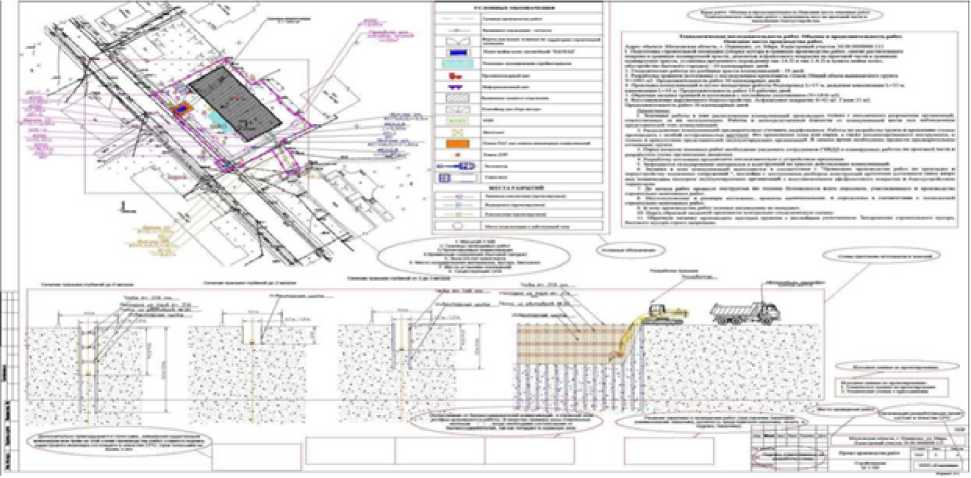 Приложение № 5к Административному регламенту предоставления Муниципальной услуги «Предоставление разрешения на осуществление земляных работ на территории Поддорского сельского поселения»График производства земляных работФункциональное назначение объекта:Адрес объекта: 	МП.(при наличии)	” _ ”20 	гЗаказчик (при наличии)	(должность, подпись, расшифровка подписи)М.П.(при наличии)	” ”20 	г.Приложение № 6к Административному регламенту предоставления Муниципальной услуги «Предоставление	разрешения	наосуществление	земляных работ натерритории Поддорского сельского поселения»Форма акта о завершении земляных работ и выполненном благоустройстве
АКТ о завершении земляных работ и выполненном благоустройстве(организация, предприятие/ФИО, производитель работ)адрес:	Земляные работы производились по адресу:Разрешение на производство земляных работ Nот Комиссия в составе:представителя организации, производящей земляные работы (подрядчика)	(Ф.И.О., должность) представителя организации, выполнившей благоустройство(ФИО, должность)	представителя управляющей организации или жилищно-эксплуатационнойорганизации (ФИО., должность)произвела освидетельствование территории, на которой производились земляные и работы по восстановлению благоустройства работ, на " ”20	г. и составила настоящий акт на предметвыполнения работ по восстановлению благоустройства в полном объеме Представитель организации, производившей земляные работы (подрядчик),(подпись)	Представитель организации, выполнившей благоустройство,		(подпись)Представитель владельца объекта, управляющей организации или жилищно эксплуатационной организации		(подпись)Приложение:- Материалы фотофиксации выполненных работНа акте проставляется отметка о согласовании с организациями, интересы которых были затронуты при проведении работ (службы, отвечающие за эксплуатацию инженерных коммуникаций, правообладатели земельных участков,) либо к акту прикладывается документ, подтверждающий соответствующее согласование (за исключением обращений по основанию, указанному в пункте 1.1.4. (продления разрешения на право производства земляных работ на территории Поддорского сельского поселения) настоящего Административного регламента.{Ф.И.О. должность уполномоченного сотрудника} 	Сведения о сертификате электронной подписи	Приложение № 7к Административному регламенту предоставления Муниципальной услуги «Предоставление	разрешения	наосуществление земляных работ на территории Поддорского сельского поселения»Формарешения о закрытии разрешения на осуществление земляных работнаименование уполномоченного на предоставление услугиКому:	(фамилия, имя, отчество (последнее - при наличии), наименование и данные документа, удостоверяющего личность - для физического лица; наименование индивидуального предпринимателя, ИНН, ОГРНИП - для физического лица, зарегистрированного в качестве индивидуального предпринимателя);полное наименование юридического лица, ИНН, ОГРН, юридический адрес - для юридического лица)Контактные данные:	(почтовый индекс и адрес - для физического лица, в т.ч. зарегистрированного в качестве индивидуального предпринимателя, телефон, адрес электронной почты)РЕШЕНИЕо закрытии разрешения на осуществление земляных работ№	ДатаУведомляет Вас о закрытии разрешения на производство земляных работ№ на выполнение работ	,проведенных по адресу	Особые отметки{Ф.И.О. должность уполномоченного сотрудника}		Сведения о сертификате электронной подписиПриложение № 8к Административному регламенту предоставления Муниципальной услуги «Предоставление	разрешения	наосуществление земляных работ на территории Поддорского сельского поселения»Перечень и содержание административных действий, составляющих
административные процедуры Порядок выполнения
административных действий при обращении Заявителя (представителяЗаявителя)Приложение № 9к	административному	регламентупредоставления Муниципальной услуги «Предоставление	разрешения	наосуществление земляных работ на территории Поддорского сельского поселения»Форма заявленияГлаве Поддорскогомуниципального района	от	ФИО. Заявителяпочтовый адрестелефонЗАЯВЛЕНИЕна проведение земляных работЗаказчик:(наименование организации, ФИО руководителя организации, номер телефона)Юридический адрес:	Банковские реквизиты:	Подрядчик:(наименование организации, ФИО руководителя)Юридический адрес: _ Банковские реквизиты:Земляные работы будут выполнены в срок с «	»	20	года по«	»	20	года с полным восстановлением в эти же срокинарушенного благоустройства (полное восстановление проезжей части дорог, тротуаров, придомовых территорий с усовершенствованным (асфальтобетонным) покрытием, объектов озеленения и других объектовблагоустройства).Подтверждаем, что производство земляных работ на данном объекте обеспечено финансированием, материалами, механизмами, автотранспортом и рабочей силой, типовыми щитами ограждений, пешеходными мостиками, дорожными знаками, информационным щитом.Полное восстановление нарушенного благоустройства произведут:(наименование организации, производящей восстановление покрытия дороги, тротуара, адрес)	, на основании	от «	»	20	г.(номер телефона) (наименование организации, производящей восстановление объектов озеленения, адрес)	, на основании	от «	»	20	г.(номер телефона)Ответственным за производство работ назначен(ФИО, должность ответственного лица, номер телефона)Я,	, обязуюсь(ФИО ответственного лица)соблюдать сроки производства работ, установленные разрешением, сроки производства работ и условия (предписания), выданные соответствующими организациями (службами) при согласовании производства работ.«	»	20	года	(подпись лица, ответственного за производство работ) Разрешение на производство работ доверяем получить(ФИО, должность, место работы)Приложение:Заказчик(должность, ФИО)(подпись) МП (при наличии)Приложение № 10к	административному	регламентупредоставления Муниципальной услуги «Предоставление	разрешения	наосуществление земляных работ на территории Поддорского сельского поселения»СОГЛАСИЕна обработку персональных данных ”__	”	20	г.я,	,(фамилия, имя, отчество (при наличии),зарегистрированный(ая) по адресу	паспорт серии	№	, выдан	(дата)	(кем выдан),в соответствии с п.4 ст. 7 Федерального закона от 27.07.2006 № 152-ФЗ «О персональных данных» свободно, своей волей и в своем интересе даю согласие уполномоченным должностным лицам Администрации Поддорского муниципального района, предоставляющим муниципальную услугу «Предоставление разрешения на осуществление земляных работ на территории Поддорского сельского поселения», зарегистрированной по адресу с. Поддорье, ул. Октябрьская, д. 26 на совершение действий, предусмотренных п. 3 статьи 3 Федерального закона от 27.07.2006 № 152-ФЗ «О персональных данных». Настоящее согласие действует со дня его подписания до дня отзыва в письменной форме.Дата начала обработки персональных данных:    (число, месяц, год.)Субъект персональных данных	       (подпись)«Приложение № 11к административному регламенту предоставления Муниципальной услуги «Предоставление разрешения на осуществление земляных работ на территории Поддорского сельского поселения»Уведомление  № _______о начале производства земляных работ ______________________		           "__" _______________ 20__ г.(место составления)		1. Застройщик (технический заказчик)__________________________________________________________________(фамилия, имя, отчество <1>, адрес места жительства, ОГРНИП, ИНН индивидуального предпринимателя),__________________________________________________________________(наименование, ОГРН, ИНН, место нахождения юридического лица, телефон/факс),_________________________________________________________________наименование, ОГРН, ИНН саморегулируемой организации, членом которой является, <2> - для индивидуальных предпринимателей и юридических лиц;________________________________________________________________(фамилия, имя, отчество <1>, паспортные данные, адрес места жительства, телефон/факс - для физических лиц, не являющихся индивидуальными предпринимателями)2. Объект капитального строительства (прокладки, реконструкции инженерных коммуникаций в рамках технологического присоединения к сетям инженерно – технического обеспечения, переноса переустройства капитального и (или) текущего ремонта инженерных коммуникаций, аварийных земляных работ)__________________________________________________________________(наименование объекта, ___________________________________________________________________ краткие проектные характеристики,__________________________________________________________________3. Адрес (местоположение) объекта строительства__________________________________________________________________(почтовый или строительный адрес объекта строительства)4. Разрешение на строительство объекта строительства (реконструкция) объектов капитального строительства на основании разрешения на строительство.__________________________________________________________________(номер и дата выдачи, орган или организация, его выдавшие, срок действия)5. Положительное заключение экспертизы проектной документации__________________________________________________________________(номер и дата выдачи, орган или организация, его утвердившие)6. Положительное заключение государственной экологической экспертизы проектной документации, если проектная документация объекта капитального строительства подлежит государственной экологической экспертизе__________________________________________________________________(номер и дата выдачи, органа исполнительной власти, его утвердивший, срок действия)7. Начало строительства, реконструкции_____________________________                                                                                           (дата начала работ)8. Окончание строительства, реконструкции__________________________                                                                                                          (дата окончания работ)9. Перечень индивидуальных предпринимателей или юридических лиц, осуществляющих строительство, привлеченных застройщиком или техническим заказчиком на основании договора, с указанием наименований и реквизитов саморегулируемых организаций, членами которых они являются____________________________________________________________________________________________________________________________________10. Приложения:__________________________________________________________________(документы, прилагаемые к уведомлению: 1) копии документов в соответствии с которыми проводится строительство - разрешение на строительство (соглашение об установлении сервитута  (публичного сервитута);  при размещении объектов, не являющихся объектами капитального строительства – разрешение на осуществление земляных работ предусмотренное действующими правилами благоустройства; при проведении инженерно – геологических изысканий, капитального (текущего) ремонта линейного объекта на земельных участках, находящихся в государственной или муниципальной собственности - разрешение на использование земельного участка)2) проектная документация (при осуществлении строительства)__________________________________________________________________(представитель застройщика или технического заказчика) (подпись) (расшифровка подписи)<1> Указывается при наличии.<2> За исключением случаев, когда членство в саморегулируемых организациях в области инженерных изысканий, архитектурно-строительного проектирования, строительства, реконструкции, капитального ремонта и сноса объектов капитального строительства не требуется.»Об утверждении административного регламента по предоставлению муниципальной	услуги  «Предоставление разрешения на осуществление земляных работ на территории	Поддорскогосельского поселения»№п/пМесто выполнения действия/ используемая ИСПроцедурыДействияМаксима-ль ный срок123451Ведомство/ Платформа государственных сервисов (далее - ПГС)Проверка документов и регистрация заявленияКонтролькомплектностипредоставленныхдокументовДо 1рабочего3дня32Ведомство/ПГСПодтверждениеполномочийпредставителязаявителя3Ведомство/ПГСРегистрация заявления15 мин4Ведомство/ПГСОбработка и предварительное рассмотрение документов, необходимых для предоставления Муниципальной услуги документов45 мин5Ведомство/ПГС/СМЭВПолучение сведений посредством СМЭВНаправлениемежведомственныхзапросовДо 1рабочегодня6Ведомство/ПГС/СМЭВПолучение ответов намежведомственныезапросыДо 5 рабочих дней8Ведомство/ПГСРассмотрение документов и сведенийПроверка соответствия документов и сведений установленным критериям для принятия решения9Ведомство/ПГСПринятие решенияПринятие решения о предоставлении услугиДо 4часов10Ведомство/ПГСФормирование решения о предоставлении услугиДо 3часовпросят выдатьразрешениена производство земляных работпо адресу:протяженность 	числе проезжая часть 	протяженность 	числе проезжая часть 	м, ширина траншеи (котлована) ___ 	м, тротуар 	__ м, в том ___ м, газондля 	м, грунт ___	м,(цель работы)